Муниципальное бюджетное общеобразовательное учреждение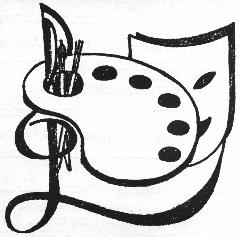 «Средняя общеобразовательная школа с углубленным изучением отдельных предметов № 52» города Кировапр. Строителей, 44, Киров, 610021    т. 62-06-19, 62-25-35РАБОЧАЯ ПРОГРАММАпо английскому языкудля   11 класса(102  часов)на 2021 -2022 учебный годг. Киров 20211.Планируемые результаты освоения учебного предмета «Иностранный язык»   по ФГОС для 10-11 классов. Требования к результатам освоения основной образовательной программы Стандарт устанавливает требования к результатам освоения обучающимися основной образовательной программы: личностным, включающим готовность и способность обучающихся к саморазвитию и личностному самоопределению, сформированность их мотивации к обучению и целенаправленной познавательной деятельности, системы значимых социальных и межличностных отношений, ценностно-смысловых установок, отражающих личностные и гражданские позиции в деятельности, правосознание, экологическую культуру, способность ставить цели и строить жизненные планы, способность к осознанию российской гражданской идентичности в поликультурном социуме.Личностные результаты освоения основной образовательной программы должны отражать: 1) российскую гражданскую идентичность, патриотизм, уважение к своему народу, чувства ответственности перед Родиной, гордости за свой край, свою Родину, прошлое и настоящее многонационального народа России, уважение государственных символов (герб, флаг, гимн); 2) гражданскую позицию как активного и ответственного члена российского общества, осознающего свои конституционные права и обязанности, уважающего закон и правопорядок, обладающего чувством собственного достоинства, осознанно принимающего традиционные национальные и общечеловеческие гуманистические и демократические ценности; 3) готовность к служению Отечеству, его защите; 4) сформированность мировоззрения, соответствующего современному уровню развития науки и общественной практики, основанного на диалоге культур, а также различных форм общественного сознания, осознание своего места в поликультурном мире; 5) сформированность основ саморазвития и самовоспитания в соответствии с общечеловеческими ценностями и идеалами гражданского общества; готовность и способность к самостоятельной, творческой и ответственной деятельности; 6) толерантное сознание и поведение в поликультурном мире, готовность и способность вести диалог с другими людьми, достигать в нем взаимопонимания, находить общие цели и сотрудничать для их достижения; 7) навыки сотрудничества со сверстниками, детьми младшего возраста, взрослыми в образовательной, общественно полезной, учебно-исследовательской, проектной и других видах деятельности; 8) нравственное сознание и поведение на основе усвоения общечеловеческих ценностей; 9) готовность и способность к образованию, в том числе самообразованию, на протяжении всей жизни; сознательное отношение к непрерывному образованию как условию успешной профессиональной и общественной деятельности; 10) эстетическое отношение к миру, включая эстетику быта, научного и технического творчества, спорта, общественных отношений; 11) принятие и реализацию ценностей здорового и безопасного образа жизни, потребности в физическом самосовершенствовании, занятиях спортивнооздоровительной деятельностью, неприятие вредных привычек: курения, употребления алкоголя, наркотиков; 12) бережное, ответственное и компетентное отношение к физическому и психологическому здоровью, как собственному, так и других людей, умение оказывать первую помощь; 13) осознанный выбор будущей профессии и возможностей реализации собственных жизненных планов; отношение к профессиональной деятельности как возможности участия в решении личных, общественных, государственных, общенациональных проблем; 14) сформированность экологического мышления, понимания влияния социально-экономических процессов на состояние природной и социальной среды; приобретение опыта эколого-направленной деятельности; 15) ответственное отношение к созданию семьи на основе осознанного принятия ценностей семейной жизни.Планируемые личностные результаты Личностные результаты в сфере отношений обучающихся к себе, к своему здоровью, к познанию себя:ориентация обучающихся на достижение личного счастья, реализацию позитивных жизненных перспектив, инициативность, креативность, готовность и способность к личностному самоопределению, способность ставить цели и строить жизненные планы;готовность и способность обеспечить себе и своим близким достойную жизнь в процессе самостоятельной, творческой и ответственной деятельности;готовность и способность обучающихся к отстаиванию личного достоинства, собственного мнения, готовность и способность вырабатывать собственную позицию по отношению к общественно-политическим событиям прошлого и настоящего на основе осознания, и осмысления истории, духовных ценностей и достижений нашей страны;готовность и способность обучающихся к саморазвитию и самовоспитанию в соответствии с общечеловеческими ценностями и идеалами гражданского общества, потребность в физическом самосовершенствовании, занятиях спортивно-оздоровительной деятельностью;принятие и реализация ценностей здорового и безопасного образа жизни, бережное, ответственное и компетентное отношение к собственному физическому и психологическому здоровью; неприятие вредных привычек: курения, употребления алкоголя, наркотиков.Личностные результаты в сфере отношений обучающихся к России как к Родине (Отечеству): российская идентичность, способность к осознанию российской идентичности в поликультурном социуме, чувство причастности к историко-культурной общности российского народа и судьбе России, патриотизм, готовность к служению Отечеству, его защите; уважение к своему народу, чувство ответственности перед Родиной, гордости за свой край, свою Родину, прошлое и настоящее многонационального народа России, уважение к государственным символам (герб, флаг, гимн);формирование уважения к русскому языку как государственному языку Российской Федерации, являющемуся основой российской идентичности и главным фактором национального самоопределения;воспитание уважения к культуре, языкам, традициям и обычаям народов, проживающих в Российской Федерации.Личностные результаты в сфере отношений обучающихся к закону, государству и к гражданскому обществу: гражданственность, гражданская позиция активного и ответственного члена российского общества, осознающего свои конституционные права и обязанности, уважающего закон и правопорядок, осознанно принимающего традиционные национальные и общечеловеческие гуманистические и демократические ценности, готового к участию в общественной жизни;признание неотчуждаемости основных прав и свобод человека, которые принадлежат каждому от рождения, готовность к осуществлению собственных прав и свобод без нарушения прав, и свобод других лиц, готовность отстаивать собственные права и свободы человека и гражданина согласно общепризнанным принципам и нормам международного права и в соответствии с Конституцией Российской Федерации, правовая и политическая грамотность;мировоззрение, соответствующее современному уровню развития науки и общественной практики, основанное на диалоге культур, а также различных форм общественного сознания, осознание своего места в поликультурном мире; интериоризация ценностей демократии и социальной солидарности, готовность к договорному регулированию отношений в группе или социальной организации;готовность обучающихся к конструктивному участию в принятии решений, затрагивающих их права и интересы, в том числе в различных формах общественной самоорганизации, самоуправления, общественно значимой деятельности; приверженность идеям интернационализма, дружбы, равенства, взаимопомощи народов; воспитание уважительного отношения к национальному достоинству людей, их чувствам, религиозным убеждениям;  готовность обучающихся противостоять идеологии экстремизма, национализма, ксенофобии; коррупции; дискриминации по социальным, религиозным, расовым, национальным признакам и другим негативным социальным явлениям. Личностные результаты в сфере отношений обучающихся с окружающими людьми: нравственное сознание и поведение на основе усвоения общечеловеческих ценностей, толерантного сознания и поведения в поликультурном мире, готовности и способности вести диалог с другими людьми, достигать в нем взаимопонимания, находить общие цели и сотрудничать для их достижения; принятие гуманистических ценностей, осознанное, уважительное и доброжелательное отношение к другому человеку, его мнению, мировоззрению;способность к сопереживанию и формирование позитивного отношения к людям, в том числе к лицам с ограниченными возможностями здоровья и инвалидам; бережное, ответственное и компетентное отношение к физическому и психологическому здоровью других людей, умение оказывать первую помощь;формирование выраженной в поведении нравственной позиции, в том числе способности к сознательному выбору добра, нравственного сознания и поведения на основе усвоения общечеловеческих ценностей и нравственных чувств (чести, долга, справедливости, милосердия и дружелюбия); развитие компетенций сотрудничества со сверстниками, детьми младшего возраста, взрослыми в образовательной, общественно полезной, учебно-исследовательской, проектной и других видах деятельности. Личностные результаты в сфере отношений обучающихся к окружающему миру, живой природе, художественной культуре: мировоззрение, соответствующее современному уровню развития науки, значимости науки, готовность к научно-техническому творчеству, владение достоверной информацией о передовых достижениях и открытиях мировой и отечественной науки, заинтересованность в научных знаниях об устройстве мира и общества;готовность и способность к образованию, в том числе самообразованию, на протяжении всей жизни; сознательное отношение к непрерывному образованию как условию успешной профессиональной и общественной деятельности; экологическая культура, бережное отношения к родной земле, природным богатствам России и мира; понимание влияния социально-экономических процессов на состояние природной и социальной среды, ответственность за состояние природных ресурсов; умения и навыки разумного природопользования, нетерпимое отношение к действиям, приносящим вред экологии; приобретение опыта эколого-направленной деятельности;эстетическое отношения к миру, готовность к эстетическому обустройству собственного быта. Личностные результаты в сфере отношений обучающихся к семье и родителям, в том числе подготовка к семейной жизни:ответственное отношение к созданию семьи на основе осознанного принятия ценностей семейной жизни; положительный образ семьи, родительства (отцовства и материнства), интериоризация традиционных семейных ценностей. Личностные результаты в сфере отношения обучающихся к труду, в сфере социально-экономических отношений:уважение ко всем формам собственности, готовность к защите своей собственности, осознанный выбор будущей профессии как путь и способ реализации собственных жизненных планов;готовность обучающихся к трудовой профессиональной деятельности как к возможности участия в решении личных, общественных, государственных, общенациональных проблем;потребность трудиться, уважение к труду и людям труда, трудовым достижениям, добросовестное, ответственное и творческое отношение к разным видам трудовой деятельности;готовность к самообслуживанию, включая обучение и выполнение домашних обязанностей.Личностные результаты в сфере физического, психологического, социального и академического благополучия обучающихся:физическое, эмоционально-психологическое, социальное благополучие обучающихся в жизни образовательной организации, ощущение детьми безопасности и психологического комфорта, информационной безопасности.Планируемые метапредметные результаты освоенияСтандарт устанавливает требования к результатам освоения обучающимися основной образовательной программы: метапредметным, включающим освоенные обучающимися межпредметные понятия и универсальные учебные действия (регулятивные, познавательные, коммуникативные), способность их использования в познавательной и социальной практике, самостоятельность в планировании и осуществлении учебной деятельности и организации учебного сотрудничества с педагогами и сверстниками, способность к построению индивидуальной образовательной траектории, владение навыками учебно-исследовательской, проектной и социальной деятельности.Метапредметные результаты освоения основной образовательной программы должны отражать: 1) умение самостоятельно определять цели деятельности и составлять планы деятельности; самостоятельно осуществлять, контролировать и корректировать деятельность; использовать все возможные ресурсы для достижения поставленных целей и реализации планов деятельности; выбирать успешные стратегии в различных ситуациях; 2) умение продуктивно общаться и взаимодействовать в процессе совместной деятельности, учитывать позиции других участников деятельности, эффективно разрешать конфликты; 3) владение навыками познавательной, учебно-исследовательской и проектной деятельности, навыками разрешения проблем; способность и готовность к самостоятельному поиску методов решения практических задач, применению различных методов познания; 4) готовность и способность к самостоятельной информационно-познавательной деятельности, владение навыками получения необходимой информации из словарей разных типов, умение ориентироваться в различных источниках информации, критически оценивать и интерпретировать информацию, получаемую из различных источников; 5) умение использовать средства информационных и коммуникационных технологий (далее – ИКТ) в решении когнитивных, коммуникативных и организационных задач с соблюдением требований эргономики, техники безопасности, гигиены, ресурсосбережения, правовых и этических норм, норм информационной безопасности; 6) умение определять назначение и функции различных социальных институтов; 7) умение самостоятельно оценивать и принимать решения, определяющие стратегию поведения, с учетом гражданских и нравственных ценностей; 8) владение языковыми средствами - умение ясно, логично и точно излагать свою точку зрения, использовать адекватные языковые средства; 9) владение навыками познавательной рефлексии как осознания совершаемых действий и мыслительных процессов, их результатов и оснований, границ своего знания и незнания, новых познавательных задач и средств их достижения.Метапредметные результаты освоения основной образовательной программы представлены тремя группами универсальных учебных действий (УУД).Регулятивные универсальные учебные действияВыпускник научится:самостоятельно определять цели, задавать параметры и критерии, по которым можно определить, что цель достигнута;оценивать возможные последствия достижения поставленной цели в деятельности, собственной жизни и жизни окружающих людей, основываясь на соображениях этики и морали;ставить и формулировать собственные задачи в образовательной деятельности и жизненных ситуациях;оценивать ресурсы, в том числе время и другие нематериальные ресурсы, необходимые для достижения поставленной цели;выбирать путь достижения цели, планировать решение поставленных задач, оптимизируя материальные и нематериальные затраты; организовывать эффективный поиск ресурсов, необходимых для достижения поставленной цели;сопоставлять полученный результат деятельности с поставленной заранее целью.Познавательные универсальные учебные действияВыпускник научится: искать и находить обобщенные способы решения задач, в том числе, осуществлять развернутый информационный поиск и ставить на его основе новые (учебные и познавательные) задачи;критически оценивать и интерпретировать информацию с разных позиций, распознавать и фиксировать противоречия в информационных источниках;использовать различные модельно-схематические средства для представления существенных связей и отношений, а также противоречий, выявленных в информационных источниках;находить и приводить критические аргументы в отношении действий и суждений другого; спокойно и разумно относиться к критическим замечаниям в отношении собственного суждения, рассматривать их как ресурс собственного развития;выходить за рамки учебного предмета и осуществлять целенаправленный поиск возможностей для широкого переноса средств и способов действия;выстраивать индивидуальную образовательную траекторию, учитывая ограничения со стороны других участников и ресурсные ограничения;менять и удерживать разные позиции в познавательной деятельности.Коммуникативные универсальные учебные действияВыпускник научится:осуществлять деловую коммуникацию как со сверстниками, так и со взрослыми (как внутри образовательной организации, так и за ее пределами), подбирать партнеров для деловой коммуникации исходя из соображений результативности взаимодействия, а не личных симпатий;при осуществлении групповой работы быть как руководителем, так и членом команды в разных ролях (генератор идей, критик, исполнитель, выступающий, эксперт и т.д.);координировать и выполнять работу в условиях реального, виртуального и комбинированного взаимодействия;развернуто, логично и точно излагать свою точку зрения с использованием адекватных (устных и письменных) языковых средств;распознавать конфликтогенные ситуации и предотвращать конфликты до их активной фазы, выстраивать деловую и образовательную коммуникацию, избегая личностных оценочных суждений.Предметные результаты освоения изучения учебного предмета «Иностранный язык» (английский) на базовом уровне среднего общего образования.Стандарт устанавливает требования к результатам освоения обучающимися основной образовательной программы: предметным, включающим освоенные обучающимися в ходе изучения учебного предмета умения, специфические для данной предметной области, виды деятельности по получению нового знания в рамках учебного предмета, его преобразованию и применению в учебных, учебно-проектных и социально-проектных ситуациях, формирование научного типа мышления, владение научной терминологией, ключевыми понятиями, методами и приемами. Предметные результаты изучения предметной области "Иностранные языки" включают предметные результаты изучения учебных предметов: "Иностранный язык" (базовый уровень) - требования к предметным результатам освоения базового курса иностранного языка должны отражать: 1) сформированность коммуникативной иноязычной компетенции, необходимой для успешной социализации и самореализации, как инструмента межкультурного общения в современном поликультурном мире; 2) владение знаниями о социокультурной специфике страны/стран изучаемого языка и умение строить свое речевое и неречевое поведение адекватно этой специфике; умение выделять общее и различное в культуре родной страны и страны/стран изучаемого языка; 3) достижение порогового уровня владения иностранным языком, позволяющего выпускникам общаться в устной и письменной формах как с носителями изучаемого иностранного языка, так и с представителями других стран, использующими данный язык как средство общения; 4) сформированность умения использовать иностранный язык как средство для получения информации из иноязычных источников в образовательных и самообразовательных целях.Выпускник на базовом уровне научится:Коммуникативные уменияГоворение, диалогическая речьВести диалог/полилог в ситуациях неофициального общения в рамках изученной тематики;при помощи разнообразных языковых средств без подготовки инициировать, поддерживать и заканчивать беседу на темы, включенные в раздел «Предметное содержание речи»;выражать и аргументировать личную точку зрения;запрашивать информацию и обмениваться информацией в пределах изученной тематики;обращаться за разъяснениями, уточняя интересующую информацию.Говорение, монологическая речьФормулировать несложные связные высказывания с использованием основных коммуникативных типов речи (описание, повествование, рассуждение, характеристика) в рамках тем, включенных в раздел «Предметное содержание речи»;передавать основное содержание прочитанного/
увиденного/услышанного;давать краткие описания и/или комментариис опорой на нелинейный текст (таблицы, графики);строить высказывание на основе изображения с опорой или без опоры на ключевые слова/план/вопросы.АудированиеПонимать основное содержание несложных аутентичных аудиотекстов различных стилей и жанров монологического и диалогического характера в рамках изученной тематики с четким нормативным произношением;выборочное понимание запрашиваемой информации из несложных аутентичных аудиотекстов различных жанров монологического и диалогического характера в рамках изученной тематики, характеризующихся четким нормативным произношением.ЧтениеЧитать и понимать несложные аутентичные тексты различных стилей и жанров, используя основные виды чтения (ознакомительное, изучающее, поисковое/просмотровое) в зависимости от коммуникативной задачи;отделять в несложных аутентичных текстах различных стилей и жанров главную информацию от второстепенной, выявлять наиболее значимые факты.ПисьмоПисать несложные связные тексты по изученной тематике;писать личное (электронное) письмо, заполнять анкету, письменно излагать сведения о себе в форме, принятой в стране/странах изучаемого языка;письменно выражать свою точку зрения в рамках тем, включенных в раздел «Предметное содержание речи», в форме рассуждения, приводя аргументы и примеры.Языковые навыкиОрфография и пунктуацияВладеть орфографическими навыками в рамках тем, включенных в раздел «Предметное содержание речи»;расставлять в тексте знаки препинания в соответствии с нормами пунктуации.Фонетическая сторона речиВладеть слухопроизносительными навыками в рамках тем, включенных в раздел «Предметное содержание речи»;владеть навыками ритмико-интонационного оформления речи в зависимости от коммуникативной ситуации.Лексическая сторона речиРаспознавать и употреблять в речи лексические единицы в рамках тем, включенных в раздел «Предметное содержание речи»;распознавать и употреблять в речи наиболее распространенные фразовые глаголы;определять принадлежность слов к частям речи по аффиксам;догадываться о значении отдельных слов на основе сходства с родным языком, по словообразовательным элементам и контексту;распознавать и употреблять различные средства связи в тексте для обеспечения его целостности (firstly, tobeginwith, however, asforme, finally, atlast, etc.).Грамматическая сторона речиОперировать в процессе устного и письменного общения основными синтактическими конструкциями в соответствии с коммуникативной задачей;употреблять в речи различные коммуникативные типы предложений: утвердительные, вопросительные (общий, специальный, альтернативный, разделительный вопросы), отрицательные, побудительные (в утвердительной и отрицательной формах);употреблять в речи распространенные и нераспространенные простые предложения, в том числе с несколькими обстоятельствами, следующими в определенном порядке (Wemovedto a newhouselastyear);употреблятьвречисложноподчиненныепредложенияссоюзамиисоюзнымисловами what, when, why, which, that, who, if, because, that’s why, than, so, for, since, during, so that, unless;употреблять в речи сложносочиненные предложения с сочинительными союзами and, but, or;употреблятьвречиусловныепредложенияреального (Conditional I – If I see Jim, I’ll invite him to our school party) инереальногохарактера (Conditional II – If I were you, I would start learning French);употреблять в речи предложения с конструкцией I wish (I wish I hadmyownroom);употреблятьвречипредложениясконструкцией so/such (I was so busy that I forgot to phone my parents);употреблятьвречиконструкциисгерундием: to love/hate doing something; stop talking;употреблять в речи конструкции с инфинитивом: wanttodo, learntospeak;употреблятьвречиинфинитивцели (I called to cancel our lesson);употреблятьвречиконструкцию it takes me … to do something;использоватькосвеннуюречь;использоватьвречиглаголывнаиболееупотребляемыхвременныхформах: Present Simple, Present Continuous, Future Simple, Past Simple, Past Continuous, Present Perfect, Present Perfect Continuous, Past Perfect;употреблятьвречистрадательныйзалогвформахнаиболееиспользуемыхвремен: Present Simple, Present Continuous, Past Simple, Present Perfect;употреблять в речи различные грамматические средства для выражения будущего времени – tobegoingto, PresentContinuous; PresentSimple;употреблятьвречимодальныеглаголыиихэквиваленты (may, can/be able to, must/have to/should; need, shall, could, might, would);согласовывать времена в рамках сложного предложения в плане настоящего и прошлого;употреблять в речи имена существительные в единственном числе и во множественном числе, образованные по правилу, и исключения;употреблять в речи определенный/неопределенный/нулевой артикль;употреблять в речи личные, притяжательные, указательные, неопределенные, относительные, вопросительные местоимения;употреблять в речи имена прилагательные в положительной, сравнительной и превосходной степенях, образованные по правилу, и исключения;употреблять в речи наречия в положительной, сравнительной и превосходной степенях, а также наречия, выражающие количество (many / much, few / a few, little / a little) и наречия, выражающие время;употреблять предлоги, выражающие направление движения, время и место действия.Выпускник на базовом уровне получит возможность научиться:Коммуникативные уменияГоворение, диалогическая речьВести диалог/полилог в ситуациях официального общения в рамках изученной тематики; кратко комментировать точку зрения другого человека;проводить подготовленное интервью, проверяя и получая подтверждение какой-либо информации;обмениваться информацией, проверять и подтверждать собранную фактическую информацию.Говорение, монологическая речьРезюмировать прослушанный/прочитанный текст;обобщать информацию на основе прочитанного/прослушанного текста.АудированиеПолно и точно воспринимать информацию в распространенных коммуникативных ситуациях;обобщать прослушанную информацию и выявлять факты в соответствии с поставленной задачей/вопросом.ЧтениеЧитать и понимать несложные аутентичные тексты различных стилей и жанров и отвечать на ряд уточняющих вопросов.ПисьмоПисать краткий отзыв на фильм, книгу или пьесу.Языковые навыкиФонетическая сторона речиПроизносить звуки английского языка четко, естественным произношением, не допуская ярко выраженного акцента.Орфография и пунктуацияВладеть орфографическими навыками;расставлять в тексте знаки препинания в соответствии с нормами пунктуации.Лексическая сторона речиИспользовать фразовые глаголы по широкому спектру тем, уместно употребляя их в соответствии со стилем речи;узнавать и использовать в речи устойчивые выражения и фразы (collocations).Грамматическая сторона речиИспользовать в речи модальные глаголы для выражения возможности или вероятности в прошедшем времени (could + havedone; might + havedone);употреблять в речи структуру have/get + something + Participle II (causativeform) как эквивалент страдательного залога;употреблять в речи эмфатические конструкции типа It’shimwho… It’s time you did smth;употреблять в речи все формы страдательного залога;употреблятьвречивремена Past Perfect и Past Perfect Continuous;употреблять в речи условные предложения нереального характера (Conditional 3);употреблятьвречиструктуру to be/get + used to + verb;употреблять в речи структуру usedto / would + verb для обозначения регулярных действий в прошлом;употреблятьвречипредложениясконструкциями as … as; not so … as; either … or; neither … nor;использовать широкий спектр союзов для выражения противопоставления и различия в сложных предложениях.2. Содержание учебного предмета «Иностранный язык»Повседневная жизньДомашние обязанности. Покупки. Общение в семье и в школе. Семейные традиции. Общение с друзьями и знакомыми. Переписка с друзьями. ЗдоровьеПосещение врача. Здоровый образ жизни.СпортАктивный отдых. Экстремальные виды спорта.Городская и сельская жизньОсобенности городской и сельской жизни в России и странах изучаемого языка. Городская инфраструктура. Сельское хозяйство.Научно-технический прогрессПрогресс в науке. Космос. Новые информационные технологии.Природа и экологияПриродные ресурсы. Возобновляемые источники энергии. Изменение климата и глобальное потепление. Знаменитые природные заповедники России и мира.Современная молодежьУвлечения и интересы. Связь с предыдущими поколениями. Образовательные поездки.ПрофессииСовременные профессии. Планы на будущее, проблемы выбора профессии. Образование и профессии.Страны изучаемого языкаГеографическое положение, климат, население, крупные города, достопримечательности. Путешествие по своей стране и за рубежом. Праздники и знаменательные даты в России и странах изучаемого языка.Иностранные языкиИзучение иностранных языков. Иностранные языки в профессиональной деятельности и для повседневного общения. Выдающиеся личности, повлиявшие на развитие культуры и науки России и стран изучаемого языка.Коммуникативные умения ГоворениеДиалогическая речьСовершенствование диалогической речи в рамках изучаемого предметного содержания речи в ситуациях официального и неофициального общения. Умение без подготовки инициировать, поддерживать и заканчивать беседу на темы, включенные в раздел «Предметное содержание речи». Умение выражать и аргументировать личную точку зрения, давать оценку. Умение запрашивать информацию в пределах изученной тематики. Умение обращаться за разъяснениями и уточнять необходимую информацию. Типы текстов: интервью, обмен мнениями, дискуссия. Диалог/полилог в ситуациях официального общения, краткий комментарий точки зрения другого человека. Интервью. Обмен, проверка и подтверждение собранной фактической информации.Монологическая речьСовершенствование умения формулировать несложные связные высказывания в рамках тем, включенных в раздел «Предметное содержание речи». Использование основных коммуникативных типов речи (описание, повествование, рассуждение, характеристика). Умение передавать основное содержание текстов. Умение кратко высказываться с опорой на нелинейный текст (таблицы, диаграммы, расписание и т.п.). Умение описывать изображение без опоры и с опорой на ключевые слова/план/вопросы. Типы текстов: рассказ, описание, характеристика, сообщение, объявление, презентация. Умение предоставлять фактическую информацию. АудированиеСовершенствование умения понимать на слух основное содержание несложных аудио- и видеотекстов различных жанров (радио- и телепрограмм, записей, кинофильмов) монологического и диалогического характера с нормативным произношением в рамках изученной тематики. Выборочное понимание деталей несложных аудио- и видеотекстов различных жанров монологического и диалогического характера. Типы текстов: сообщение, объявление, интервью, тексты рекламных видеороликов. Полное и точное восприятие информации в распространенных коммуникативных ситуациях. Обобщение прослушанной информации. ЧтениеСовершенствование умений читать (вслух и про себя) и понимать простые аутентичные тексты различных стилей (публицистического, художественного, разговорного) и жанров (рассказов, газетных статей, рекламных объявлений, брошюр, проспектов). Использование различных видов чтения (ознакомительное, изучающее, поисковое, просмотровое) в зависимости от коммуникативной задачи. Умение отделять в прочитанных текстах главную информацию от второстепенной, выявлять наиболее значимые факты, выражать свое отношение к прочитанному. Типы текстов: инструкции по использованию приборов/техники, каталог товаров, сообщение в газете/журнале, интервью, реклама товаров, выставочный буклет, публикации на информационных Интернет-сайтах. Умение читать и достаточно хорошо понимать простые аутентичные тексты различных стилей (публицистического, художественного, разговорного, научного, официально-делового) и жанров (рассказ, роман, статья научно-популярного характера, деловая переписка). ПисьмоСоставление несложных связных текстов в рамках изученной тематики. Умение писать личное (электронное) письмо, заполнять анкету, письменно излагать сведения о себе. Умение описывать явления, события. Умение излагать факты, выражать свои суждения и чувства. Умение письменно выражать свою точку зрения в форме рассуждения, приводя аргументы и примеры. Типы текстов: личное (электронное) письмо, тезисы, эссе, план мероприятия, биография, презентация, заявление об участии. Написание отзыва на фильм или книгу. Умение письменно сообщать свое мнение по поводу фактической информации в рамках изученной тематики.Языковые навыкиОрфография и пунктуацияУмение расставлять в тексте знаки препинания в соответствии с нормами, принятыми в стране изучаемого языка. Владение орфографическими навыками. Фонетическая сторона речиУмение выражать модальные значения, чувства и эмоции с помощью интонации, в том числе интонации в общих, специальных и разделительных вопросах. Умение четко произносить отдельные фонемы, слова, словосочетания, предложения и связные тексты. Правильное произношение ударных и безударных слогов и слов в предложениях. Произношение звуков английского языка без выраженного акцента. Грамматическая сторона речиРаспознавание и употребление в речи основных синтаксических конструкций в соответствии с коммуникативной задачей. Распознавание и употребление в речи коммуникативных типов предложений, как сложных (сложносочиненных, сложноподчиненных), так и простых. Распознавание и употребление в устной и письменной коммуникации различных частей речи. Употреблениевречиэмфатическихконструкций (например, „It’s him who took the money”, “It’s time you talked to her”). Употребление в речи предложений с конструкциями … as; notso … as; either … or; neither … nor. Лексическая сторона речиРаспознавание и употребление в речи лексических единиц в рамках тем, включенных в раздел «Предметное содержание речи», в том числе в ситуациях формального и неформального общения. Распознавание и употребление в речи наиболее распространенных устойчивых словосочетаний, оценочной лексики, реплик-клише речевого этикета. Распознавание и употребление в речи наиболее распространенных фразовых глаголов (lookafter, giveup, beover, writedowngeton). Определение части речи по аффиксу. Распознавание и употребление в речи различных средств связи для обеспечения целостности высказывания. Распознавание и использование в речи устойчивых выражений и фраз (collocations – gettoknowsomebody, keepintouchwithsomebody, lookforwardtodoingsomething) в рамках тем, включенных в раздел «Предметное содержание речи». 3. Тематическое планирование с учетом рабочей программы воспитанияКалендарно-тематическое планирование11 классТема разделаКол-во часовМодуль воспитательной программы «Школьный урок»Вид контроля, количество часовМодуль 1 «Взаимоотношения».13«Здравствуй, школа»День солидарности в борьбе с терроризмомКонтрольная работа1Модуль 2 «Было бы желание, найдется возможность».13Международный день жестовых языковКонтрольная работа1Модуль 3 «Ответственность».12Всероссийский урок «Экология и энергосбережение» в рамках Всероссийского фестиваля энергосбереженияДень интернета. Всероссийский урок безопасности школьников в сети ИнтернетКонтрольная работа1Модуль 4 «Опасность!».13Предметная неделя: урок-игра, викторина, юбилейные датыКонтрольная работа1Модуль 5 «Кто ты?».12Месячник патриотического воспитания: уроки памятиКонтрольная работа1Модуль 6 «Общение».13Всемирный день чтения вслухКонтрольная работа1Модуль 7 «В будущем».	13Всемирный день авиации и космонавтики.Контрольная работа1Модуль 8 «Путешествуй!».13«Проведи время с пользой!»: беседа, урок-игра, круглый стол, проектКонтрольная работа1Итого:102Тема разделаТема урокаСодержание урокаОсновные виды учебной деятельности учащихсяДатаДатаТема разделаТема урокаСодержание урокаОсновные виды учебной деятельности учащихсяпланфактМодуль 1 «Взаимоотношения».1a. Чтение и лексика. Родственные узы, семьяОбщение в семье и в школе.Умение кратко высказываться с опорой на нелинейный текст. Совершенствование умения понимать на слух основное содержание несложных аудиотекстов различных жанров (радио- и телепрограмм, записей, кинофильмов) монологического характера с нормативным произношением в рамках изученной тематики. Совершенствование умений читать (вслух и про себя) и понимать простые аутентичные тексты различных и жанров. Умение писать личное (электронное) письмо. Распознавание и употребление в речи лексических единиц в рамках тем, включенных в раздел «Предметное содержание речи», в том числе в ситуациях формального и неформального общения.Модуль 1 «Взаимоотношения».1b. Аудирование и устная речь. ВзаимоотношенияОбщение с друзьями и знакомыми. Связь с предыдущими поколениями.Совершенствование диалогической речи в рамках изучаемого предметного содержания речи в ситуациях официального и неофициального общения. Диалог/ краткий комментарий точки зрения другого человека. Выборочное понимание деталей несложных аудиотекстов различных жанров диалогического характера. Типы текстов: сообщение. Полное и точное восприятие информации в распространенных коммуникативных ситуациях. Использование различных видов чтения (ознакомительное, изучающее, поисковое, просмотровое) в зависимости от коммуникативной задачи. Умение письменно выражать свою точку зрения в форме рассуждения. Умение выражать модальные значения, чувства и эмоции с помощью интонации, в том числе интонации в общих, специальных и разделительных вопросах. Распознавание и употребление в речи наиболее распространенных устойчивых словосочетаний, оценочной лексики, реплик-клише речевого этикета.Модуль 1 «Взаимоотношения».1c. Грамматика. Настоящие, будущие и прошедшие формы глагола.Переписка с друзьями. Путешествие по своей стране и за рубежом.Совершенствование умений читать и понимать простые аутентичные тексты различных стилей и жанров. Распознавание и употребление в речи коммуникативных типов простых предложений. Распознавание и употребление в речи наиболее распространенных фразовых глаголов.https://resh.edu.ru/subject/11/11/https://resh.edu.ru/subject/11/11/Модуль 1 «Взаимоотношения».1c. Грамматика. Настоящие, будущие и прошедшие формы глагола.Переписка с друзьями. Путешествие по своей стране и за рубежом.Совершенствование умений читать и понимать простые аутентичные тексты различных стилей и жанров. Распознавание и употребление в речи коммуникативных типов простых предложений. Распознавание и употребление в речи наиболее распространенных фразовых глаголов.https://resh.edu.ru/subject/11/11/https://resh.edu.ru/subject/11/11/Модуль 1 «Взаимоотношения».1d. Литература. Оскар Уайлд "Преданный друг"Изучение иностранных языков. Иностранные языки в профессиональной деятельности и для повседневного общения. Выдающиеся личности, повлиявшие на развитие культуры и науки России и стран изучаемого языка.Умение выражать и аргументировать личную точку зрения, давать оценку. Совершенствование умений читать и понимать простые аутентичные тексты различных стилей и жанров. Совершенствование умений читать (вслух и про себя) и понимать простые аутентичные тексты различных стилей (публицистического, художественного, разговорного) и жанров (рассказов, газетных статей, рекламных объявлений, брошюр, проспектов). Использование различных видов чтения (ознакомительное, изучающее, поисковое, просмотровое) в зависимости от коммуникативной задачи. Умение читать и достаточно хорошо понимать простые аутентичные тексты различных стилей и жанров. Умение описывать явления, события. Распознавание и употребление в речи лексических единиц в рамках тем, включенных в раздел «Предметное содержание речи»https://resh.edu.ru/subject/11/11/https://resh.edu.ru/subject/11/11/Модуль 1 «Взаимоотношения».1e.Навыки письма. Описание внешности человека. Общение с друзьями и знакомыми. Увлечения и интересы.Умение отделять в прочитанных текстах главную информацию от второстепенной, выявлять наиболее значимые факты, выражать свое отношение к прочитанному. Составление несложных связных текстов в рамках изученной тематики. Умение письменно излагать сведения о человеке. Владение орфографическими навыками. Распознавание и употребление в речи основных синтаксических конструкций в соответствии с коммуникативной задачей. Распознавание и употребление в речи различных средств связи для обеспечения целостности высказывания.https://resh.edu.ru/subject/11/11/https://resh.edu.ru/subject/11/11/Модуль 1 «Взаимоотношения».1e.Навыки письма. Описание внешности человека. Общение с друзьями и знакомыми. Увлечения и интересы.Умение отделять в прочитанных текстах главную информацию от второстепенной, выявлять наиболее значимые факты, выражать свое отношение к прочитанному. Составление несложных связных текстов в рамках изученной тематики. Умение письменно излагать сведения о человеке. Владение орфографическими навыками. Распознавание и употребление в речи основных синтаксических конструкций в соответствии с коммуникативной задачей. Распознавание и употребление в речи различных средств связи для обеспечения целостности высказывания.https://resh.edu.ru/subject/11/11/https://resh.edu.ru/subject/11/11/Модуль 1 «Взаимоотношения».Культуроведение 1. Многонациональная Британия.Связь с предыдущими поколениями. Изучение иностранных языков. Умение запрашивать информацию в пределах изученной тематики. Тип текста: интервью. Полное восприятие информации в распространенных коммуникативных ситуациях. Обобщение прослушанной информации. Совершенствование умений читать (вслух и про себя) и понимать простые аутентичные тексты различных стилей (публицистического, художественного, разговорного) и жанров (рассказов, газетных статей, рекламных объявлений, брошюр, проспектов). Умение излагать факты. Умение расставлять в тексте знаки препинания в соответствии с нормами, принятыми в стране изучаемого языка. Распознавание и употребление в речи лексических единиц в рамках тем, включенных в раздел «Предметное содержание речи», в том числе в ситуациях формального и неформального общения.https://resh.edu.ru/subject/11/11/https://resh.edu.ru/subject/11/11/Модуль 1 «Взаимоотношения».ИсторияСемейные традиции. Особенности городской и сельской жизни в России и странах изучаемого языка. Связь с предыдущими поколениями. Выборочное понимание деталей несложных аудиотекстов различных жанров диалогического характера. Умение передавать основное содержание текстов. Умение кратко высказываться с опорой. Умение отделять в прочитанных текстах главную информацию от второстепенной, выявлять наиболее значимые факты, выражать свое отношение к прочитанному.  Распознавание и употребление в устной и письменной коммуникации различных частей речи. Распознавание и употребление в речи лексических единиц в рамках тем, включенных в раздел «Предметное содержание речи», в том числе в ситуациях формального и неформального общения.https://resh.edu.ru/subject/11/11/https://resh.edu.ru/subject/11/11/Модуль 1 «Взаимоотношения».Проектная работа по теме: «Охрана окружающей среды»Природные ресурсы.Использование основных коммуникативных типов речи (рассуждение, характеристика). Полное и точное восприятие информации в распространенных коммуникативных ситуациях.  Использование различных видов чтения (ознакомительное, изучающее, поисковое, просмотровое) в зависимости от коммуникативной задачи. Составление несложных связных текстов в рамках изученной тематики. Тип текста: план мероприятия. Умение расставлять в тексте знаки препинания в соответствии с нормами, принятыми в стране изучаемого языка. Владение орфографическими навыками. Распознавание и употребление в речи основных синтаксических конструкций в соответствии с коммуникативной задачей. Распознавание и употребление в речи лексических единиц в рамках тем, включенных в раздел «Предметное содержание речи», в том числе в ситуациях формального и неформального общения.https://resh.edu.ru/subject/11/11/https://resh.edu.ru/subject/11/11/Модуль 1 «Взаимоотношения».Готовимся к экзамену.Городская инфраструктура. Выдающиеся личности, повлиявшие на развитие культуры и науки России и стран изучаемого языка.Совершенствование умения формулировать несложные связные высказывания в рамках тем, включенных в раздел «Предметное содержание речи». Выборочное понимание деталей несложных аудиотекстов различных жанров монологического и диалогического характера. Совершенствование умений читать (вслух и про себя) и понимать простые аутентичные тексты различных стилей и жанров. Использование различных видов чтения (просмотровое) в зависимости от коммуникативной задачи. Умение писать личное (электронное) письмо. Владение орфографическими навыками. Распознавание и употребление в устной и письменной коммуникации различных частей речи. Распознавание и употребление в речи лексических единиц в рамках тем, включенных в раздел «Предметное содержание речи», в том числе в ситуациях формального и неформального общения.https://resh.edu.ru/subject/11/11/https://resh.edu.ru/subject/11/11/Модуль 1 «Взаимоотношения».Проверь себя 1Распознавание и употребление в устной и письменной коммуникации различных частей речи. Распознавание и употребление в речи наиболее распространенных фразовых глаголов. Распознавание и употребление в речи лексических единиц в рамках тем, включенных в раздел «Предметное содержание речи». Распознавание и употребление в речи наиболее распространенных устойчивых словосочетаний и клише. Распознавание и использование в речи устойчивых выражений и фраз.Модуль 1 «Взаимоотношения».Контрольная работа по теме " Взаимоотношения "Распознавание и употребление в устной и письменной коммуникации различных частей речи. Распознавание и употребление в речи наиболее распространенных фразовых глаголов. Распознавание и употребление в речи лексических единиц в рамках тем, включенных в раздел «Предметное содержание речи». Распознавание и употребление в речи наиболее распространенных устойчивых словосочетаний и клише. Распознавание и использование в речи устойчивых выражений и фраз.Модуль 2 «Было бы желание, найдется возможность».2a. Чтение. СтрессЗдоровый образ жизни. Изучение иностранных языков.Умение выражать и аргументировать личную точку зрения, давать оценку. Совершенствование умения понимать на слух основное содержание несложных аудиотекстов различных жанров (радио- и телепрограмм, записей, кинофильмов) монологического характера с нормативным произношением в рамках изученной тематики. Совершенствование умений читать (вслух и про себя) и понимать простые аутентичные тексты различных и жанров. Распознавание и употребление в речи лексических единиц в рамках тем, включенных в раздел «Предметное содержание речи», в том числе в ситуациях формального и неформального общения. Распознавание и употребление в речи наиболее распространенных устойчивых словосочетаний.https://resh.edu.ru/subject/11/11/https://resh.edu.ru/subject/11/11/Модуль 2 «Было бы желание, найдется возможность».2b. Аудирование и устная речь. Межличностные отношения с друзьямиОбщение с друзьями и знакомыми. Общение в семье и в школе.Совершенствование диалогической речи в рамках изучаемого предметного содержания речи в ситуациях официального и неофициального общения. Умение без подготовки инициировать, поддерживать и заканчивать беседу на темы, включенные в раздел «Предметное содержание речи». Полное и точное восприятие информации в распространенных коммуникативных ситуациях. Использование различных видов чтения (ознакомительное, поисковое) в зависимости от коммуникативной задачи. Умение выражать модальные значения, чувства и эмоции с помощью интонации, в том числе интонации в общих, специальных и разделительных вопросах. Умение четко произносить отдельные фонемы, слова, словосочетания, предложения и связные тексты. Правильное произношение ударных и безударных слогов и слов в предложениях. Распознавание и употребление в речи лексических единиц в рамках тем, включенных в раздел «Предметное содержание речи», в том числе в ситуациях формального и неформального общения. Распознавание и употребление в речи наиболее распространенных устойчивых словосочетаний, оценочной лексики, реплик-клише речевого этикета. Распознавание и употребление в речи различных средств связи для обеспечения целостности высказывания.https://resh.edu.ru/subject/11/11/https://resh.edu.ru/subject/11/11/Модуль 2 «Было бы желание, найдется возможность».2c.Грамматика. Придаточные предложенияСемейные традиции. Активный отдых. Путешествие по своей стране и за рубежом.Совершенствование умений читать и понимать простые аутентичные тексты различных стилей и жанров. Распознавание и употребление в речи коммуникативных типов сложных предложений. Распознавание и употребление в речи наиболее распространенных фразовых глаголов. Употребление в речи предложений с конструкциями dueto… becauseof… becauseofthefact. Распознавание и использование в речи устойчивых выражений и фраз.https://resh.edu.ru/subject/11/11/https://resh.edu.ru/subject/11/11/Модуль 2 «Было бы желание, найдется возможность».2c.Грамматика. Придаточные предложенияСемейные традиции. Активный отдых. Путешествие по своей стране и за рубежом.Совершенствование умений читать и понимать простые аутентичные тексты различных стилей и жанров. Распознавание и употребление в речи коммуникативных типов сложных предложений. Распознавание и употребление в речи наиболее распространенных фразовых глаголов. Употребление в речи предложений с конструкциями dueto… becauseof… becauseofthefact. Распознавание и использование в речи устойчивых выражений и фраз.https://resh.edu.ru/subject/11/11/https://resh.edu.ru/subject/11/11/Модуль 2 «Было бы желание, найдется возможность».2d.Литература. Ш. Бронте "Джейн Эйр"Общение в семье. Изучение иностранных языков. Иностранные языки в профессиональной деятельности и для повседневного общения. Выдающиеся личности, повлиявшие на развитие культуры и науки России и стран изучаемого языка.Умение выражать и аргументировать личную точку зрения, давать оценку. Совершенствование умений читать и понимать простые аутентичные тексты различных стилей и жанров. Совершенствование умений читать (вслух и про себя) и понимать простые аутентичные тексты различных стилей (публицистического, художественного, разговорного) и жанров (рассказов, газетных статей, рекламных объявлений, брошюр, проспектов). Использование различных видов чтения (ознакомительное, изучающее, поисковое, просмотровое) в зависимости от коммуникативной задачи. Умение читать и достаточно хорошо понимать простые аутентичные тексты различных стилей и жанров. Умение описывать явления, события. Распознавание и употребление в речи лексических единиц в рамках тем, включенных в раздел «Предметное содержание речи»https://resh.edu.ru/subject/11/11/https://resh.edu.ru/subject/11/11/Модуль 2 «Было бы желание, найдется возможность».2e.Навыки письма. Неофициальные письма. Электронные письма.Переписка с друзьями.  Общение с друзьями и знакомыми.Умение кратко высказываться с опорой на нелинейный текст (таблицы, диаграммы, расписание и т.п.). Совершенствование умений читать (вслух и про себя) и понимать простые аутентичные тексты различных стилей и жанров. Использование различных видов чтения (ознакомительное, поисковое) в зависимости от коммуникативной задачи. Умение писать личное (электронное) письмо, письменно излагать сведения о себе. Умение расставлять в тексте знаки препинания в соответствии с нормами, принятыми в стране изучаемого языка. Владение орфографическими навыками. Распознавание и употребление в речи основных синтаксических конструкций в соответствии с коммуникативной задачей. Распознавание и употребление в речи лексических единиц в рамках тем, включенных в раздел «Предметное содержание речи», в том числе в ситуациях формального и неформального общения.https://resh.edu.ru/subject/11/11/https://resh.edu.ru/subject/11/11/Модуль 2 «Было бы желание, найдется возможность».2e.Навыки письма. Неофициальные письма. Электронные письма.Переписка с друзьями.  Общение с друзьями и знакомыми.Умение кратко высказываться с опорой на нелинейный текст (таблицы, диаграммы, расписание и т.п.). Совершенствование умений читать (вслух и про себя) и понимать простые аутентичные тексты различных стилей и жанров. Использование различных видов чтения (ознакомительное, поисковое) в зависимости от коммуникативной задачи. Умение писать личное (электронное) письмо, письменно излагать сведения о себе. Умение расставлять в тексте знаки препинания в соответствии с нормами, принятыми в стране изучаемого языка. Владение орфографическими навыками. Распознавание и употребление в речи основных синтаксических конструкций в соответствии с коммуникативной задачей. Распознавание и употребление в речи лексических единиц в рамках тем, включенных в раздел «Предметное содержание речи», в том числе в ситуациях формального и неформального общения.https://resh.edu.ru/subject/11/11/https://resh.edu.ru/subject/11/11/Модуль 2 «Было бы желание, найдется возможность».Культуроведение 2.Телефон доверияОбщение в семье и в школе.Совершенствование умения формулировать несложные связные высказывания в рамках тем, включенных в раздел «Предметное содержание речи». Умение кратко высказываться с опорой на нелинейный текст. Умение предоставлять фактическую информацию. Совершенствование умения понимать на слух основное содержание несложных аудиотекстов различных жанров монологического характера с нормативным произношением в рамках изученной тематики. Обобщение прослушанной информации. Совершенствование умений читать (вслух и про себя) и понимать простые аутентичные тексты различных стилей (публицистического) и жанров (брошюра). Умение излагать факты, выражать свои суждения и чувства. Умение письменно выражать свою точку зрения в форме рассуждения, приводя аргументы и примеры. Распознавание и употребление в речи основных синтаксических конструкций в соответствии с коммуникативной задачей. Распознавание и употребление в речи лексических единиц в рамках тем, включенных в раздел «Предметное содержание речи», в том числе в ситуациях формального и неформального общения.https://resh.edu.ru/subject/11/11/https://resh.edu.ru/subject/11/11/Модуль 2 «Было бы желание, найдется возможность».Нервная системаЗдоровый образ жизни. Умение кратко высказываться с опорой на нелинейный текст (таблицы, диаграммы, расписание и т.п.). Совершенствование умения понимать на слух основное содержание несложных аудио- и видеотекстов различных жанров (радио- и телепрограмм, записей, кинофильмов) монологического и диалогического характера с нормативным произношением в рамках изученной тематики. Типы текстов: сообщение. Совершенствование умений читать (вслух и про себя) и понимать простые аутентичные тексты различных стилей (публицистического) и жанров. Составление несложных связных текстов в рамках изученной тематики. Типы текстов: тезисы. Распознавание и употребление в речи лексических единиц в рамках тем, включенных в раздел «Предметное содержание речи», в том числе в ситуациях формального и неформального общения.https://resh.edu.ru/subject/11/11/https://resh.edu.ru/subject/11/11/Модуль 2 «Было бы желание, найдется возможность».Проектная работа по теме: «Упаковка».Природные ресурсы. Возобновляемые источники энергии.Совершенствование умения формулировать несложные связные высказывания в рамках тем, включенных в раздел «Предметное содержание речи». Совершенствование умения понимать на слух основное содержание несложных аудио- и видеотекстов различных жанров (радио- и телепрограмм, записей, кинофильмов) монологического и диалогического характера с нормативным произношением в рамках изученной тематики. Совершенствование умений читать (вслух и про себя) и понимать простые аутентичные тексты различных стилей (публицистического) и жанров (газетных статей). Умение отделять в прочитанных текстах главную информацию от второстепенной, выявлять наиболее значимые факты, выражать свое отношение к прочитанному. Умение письменно сообщать свое мнение по поводу фактической информации в рамках изученной тематики. Распознавание и употребление в речи основных синтаксических конструкций в соответствии с коммуникативной задачей. Распознавание и употребление в речи лексических единиц в рамках тем, включенных в раздел «Предметное содержание речи», в том числе в ситуациях формального и неформального общения.https://resh.edu.ru/subject/11/11/https://resh.edu.ru/subject/11/11/Модуль 2 «Было бы желание, найдется возможность».Готовимся к экзаменуГородская инфраструктура. Общение в семье и в школе. Здоровый образ жизни.Совершенствование диалогической речи в рамках изучаемого предметного содержания речи в ситуациях официального и неофициального общения. Умение без подготовки инициировать, поддерживать и заканчивать беседу на темы, включенные в раздел «Предметное содержание речи». Выборочное понимание деталей несложных аудиотекстов различных жанров диалогического характера. Типы текстов: интервью.  Совершенствование умений читать (вслух и про себя) и понимать простые аутентичные тексты различных стилей. Использование различных видов чтения (просмотровое) в зависимости от коммуникативной задачи. Умение писать личное (электронное) письмо. Распознавание и употребление в речи лексических единиц в рамках тем, включенных в раздел «Предметное содержание речи», в том числе в ситуациях формального и неформального общения.https://resh.edu.ru/subject/11/11/https://resh.edu.ru/subject/11/11/Модуль 2 «Было бы желание, найдется возможность».Проверь себя 2Распознавание и употребление в устной и письменной коммуникации различных частей речи. Распознавание и употребление в речи наиболее распространенных фразовых глаголов. Распознавание и употребление в речи лексических единиц в рамках тем, включенных в раздел «Предметное содержание речи». Распознавание и употребление в речи наиболее распространенных устойчивых словосочетаний и клише. Распознавание и использование в речи устойчивых выражений и фраз.https://resh.edu.ru/subject/11/11/https://resh.edu.ru/subject/11/11/Модуль 2 «Было бы желание, найдется возможность».Контрольная работа по теме "Было бы желание, найдется возможность "Распознавание и употребление в устной и письменной коммуникации различных частей речи. Распознавание и употребление в речи наиболее распространенных фразовых глаголов. Распознавание и употребление в речи лексических единиц в рамках тем, включенных в раздел «Предметное содержание речи». Распознавание и употребление в речи наиболее распространенных устойчивых словосочетаний и клише. Распознавание и использование в речи устойчивых выражений и фраз.https://resh.edu.ru/subject/11/11/https://resh.edu.ru/subject/11/11/Модуль 3 «Ответственность».3a. Чтение. Жертвы преступленийОсобенности городской и сельской жизни в России и странах изучаемого языка. Увлечения и интересы. Умение кратко высказываться с опорой на нелинейный текст (таблицы, диаграммы, расписание и т.п.). Совершенствование умения понимать на слух основное содержание несложных аудиотекстов различных жанров (радио- и телепрограмм, записей, кинофильмов) монологического характера с нормативным произношением в рамках изученной тематики. Совершенствование умений читать (вслух и про себя) и понимать простые аутентичные тексты различных стилей (разговорного) и жанров (рассказов). Использование различных видов чтения (ознакомительное, поисковое) в зависимости от коммуникативной задачи. Распознавание и употребление в речи лексических единиц в рамках тем, включенных в раздел «Предметное содержание речи», в том числе в ситуациях формального и неформального общения.https://resh.edu.ru/subject/11/11/https://resh.edu.ru/subject/11/11/Модуль 3 «Ответственность».3b. Аудирование и устная речь. Права и обязанностиОбщение с друзьями и знакомыми. Домашние обязанности.Совершенствование диалогической речи в рамках изучаемого предметного содержания речи в ситуациях официального и неофициального общения. Умение запрашивать информацию в пределах изученной тематики. Умение обращаться за разъяснениями и уточнять необходимую информацию. Типы текстов: обмен мнениями. Совершенствование умения понимать на слух основное содержание несложных аудиотекстов различных жанров (радио- и телепрограмм, записей, кинофильмов) монологического характера с нормативным произношением в рамках изученной тематики. Совершенствование умений читать (вслух и про себя) и понимать простые аутентичные тексты различных стилей (публицистического, художественного, разговорного) и жанров (рассказов, газетных статей, рекламных объявлений, брошюр, проспектов). Использование различных видов чтения (ознакомительное, изучающее, поисковое, просмотровое) в зависимости от коммуникативной задачи. Умение выражать модальные значения, чувства и эмоции с помощью интонации, в том числе интонации в общих, специальных и разделительных вопросах. Умение четко произносить отдельные фонемы, слова, словосочетания, предложения и связные тексты. Правильное произношение ударных и безударных слогов и слов в предложениях. Произношение звуков английского языка без выраженного акцента. Распознавание и употребление в речи наиболее распространенных устойчивых словосочетаний, оценочной лексики, реплик-клише речевого этикета.https://resh.edu.ru/subject/11/11/https://resh.edu.ru/subject/11/11/Модуль 3 «Ответственность».3c. Грамматика. Инфинитив. Герундий.Домашние обязанности. Покупки. Совершенствование умений читать (вслух и про себя) и понимать простые аутентичные тексты. Распознавание и употребление в устной и письменной коммуникации различных частей речи. Распознавание и употребление в речи наиболее распространенных фразовых глаголов. Распознавание и использование в речи устойчивых выражений и фразhttps://resh.edu.ru/subject/11/11/https://resh.edu.ru/subject/11/11/Модуль 3 «Ответственность».3c. Грамматика. Инфинитив. Герундий.Домашние обязанности. Покупки. Совершенствование умений читать (вслух и про себя) и понимать простые аутентичные тексты. Распознавание и употребление в устной и письменной коммуникации различных частей речи. Распознавание и употребление в речи наиболее распространенных фразовых глаголов. Распознавание и использование в речи устойчивых выражений и фразhttps://resh.edu.ru/subject/11/11/https://resh.edu.ru/subject/11/11/Модуль 3 «Ответственность».3d. Литература. Ч. Диккенс. "Большие надежды".Общение с друзьями и знакомыми. Особенности городской и сельской жизни в России и странах изучаемого языка. Изучение иностранных языков. Иностранные языки в профессиональной деятельности и для повседневного общения. Выдающиеся личности, повлиявшие на развитие культуры и науки России и стран изучаемого языка.Умение выражать и аргументировать личную точку зрения, давать оценку. Совершенствование умений читать и понимать простые аутентичные тексты различных стилей и жанров. Совершенствование умений читать (вслух и про себя) и понимать простые аутентичные тексты различных стилей (публицистического, художественного, разговорного) и жанров (рассказов, газетных статей, рекламных объявлений, брошюр, проспектов). Использование различных видов чтения (ознакомительное, изучающее, поисковое, просмотровое) в зависимости от коммуникативной задачи. Умение читать и достаточно хорошо понимать простые аутентичные тексты различных стилей и жанров. Умение описывать явления, события. Распознавание и употребление в речи лексических единиц в рамках тем, включенных в раздел «Предметное содержание речи»https://resh.edu.ru/subject/11/11/https://resh.edu.ru/subject/11/11/Модуль 3 «Ответственность».3e.Навыки письма. Эссе "Свое мнение"Современные профессии. Образование и профессии. Увлечения и интересы. Совершенствование диалогической речи в рамках изучаемого предметного содержания речи в ситуациях официального и неофициального общения. Совершенствование умений читать (вслух и про себя) и понимать простые аутентичные тексты различных стилей (публицистического, художественного, разговорного) и жанров (рассказов, газетных статей, рекламных объявлений, брошюр, проспектов). Использование различных видов чтения (ознакомительное, изучающее, поисковое, просмотровое) в зависимости от коммуникативной задачи. Умение излагать факты, выражать свои суждения и чувства. Умение письменно выражать свою точку зрения в форме рассуждения, приводя аргументы и примеры. Типы текстов: эссе. Умение расставлять в тексте знаки препинания в соответствии с нормами, принятыми в стране изучаемого языка. Владение орфографическими навыками. Распознавание и употребление в речи основных синтаксических конструкций в соответствии с коммуникативной задачей. Распознавание и употребление в речи лексических единиц в рамках тем, включенных в раздел «Предметное содержание речи», в том числе в ситуациях формального и неформального общения. Распознавание и употребление в речи различных средств связи для обеспечения целостности высказывания.https://resh.edu.ru/subject/11/11/https://resh.edu.ru/subject/11/11/Модуль 3 «Ответственность».Культуроведение 3. Статуя СвободыИзучение иностранных языков. Путешествие по своей стране и за рубежом.Умение передавать основное содержание текстов. Умение кратко высказываться с опорой на нелинейный текст (таблицы, диаграммы, расписание и т.п.). Совершенствование умения понимать на слух основное содержание несложных аудиотекстов различных жанров монологического характера с нормативным произношением в рамках изученной тематики. Совершенствование умений читать (вслух и про себя) и понимать простые аутентичные тексты различных стилей (публицистического, художественного, разговорного) и жанров (рассказов, газетных статей, рекламных объявлений, брошюр, проспектов). Использование различных видов чтения (ознакомительное). Составление несложных связных текстов в рамках изученной тематики. Владение орфографическими навыками. Распознавание и употребление в речи основных синтаксических конструкций в соответствии с коммуникативной задачей. Распознавание и употребление в речи лексических единиц в рамках тем, включенных в раздел «Предметное содержание речи», в том числе в ситуациях формального и неформального общения.https://resh.edu.ru/subject/11/11/https://resh.edu.ru/subject/11/11/Модуль 3 «Ответственность».Мои праваУвлечения и интересы.  Совершенствование умения понимать на слух основное содержание несложных аудиотекстов различных жанров монологического характера с нормативным произношением в рамках изученной тематики. Совершенствование умений читать (вслух и про себя) и понимать простые аутентичные тексты различных стилей (публицистического) и жанров (газетных статей). Использование различных видов чтения (ознакомительное, просмотровое) в зависимости от коммуникативной задачи. Умение письменно сообщать свое мнение по поводу фактической информации в рамках изученной тематики. Владение орфографическими навыками. Распознавание и употребление в речи основных синтаксических конструкций в соответствии с коммуникативной задачей. Распознавание и употребление в речи лексических единиц в рамках тем, включенных в раздел «Предметное содержание речи», в том числе в ситуациях формального и неформального общения.https://resh.edu.ru/subject/11/11/https://resh.edu.ru/subject/11/11/Модуль 3 «Ответственность».Проектная работа по теме: «Заботишься ли ты об охране окружающей среды?»Изменение климата и глобальное потепление.Умение без подготовки инициировать, поддерживать и заканчивать беседу на темы, включенные в раздел «Предметное содержание речи». Умение выражать и аргументировать личную точку зрения, давать оценку. Совершенствование умения формулировать несложные связные высказывания в рамках тем, включенных в раздел «Предметное содержание речи». Совершенствование умений читать (вслух и про себя) и понимать простые аутентичные тексты различных стилей (публицистического) и жанров (брошюр). Произношение звуков английского языка без выраженного акцента. Распознавание и употребление в речи основных синтаксических конструкций в соответствии с коммуникативной задачей. Распознавание и употребление в речи лексических единиц в рамках тем, включенных в раздел «Предметное содержание речи», в том числе в ситуациях формального и неформального общения.https://resh.edu.ru/subject/11/11/https://resh.edu.ru/subject/11/11/Модуль 3 «Ответственность».Готовимся к экзаменуСовременные профессии. Планы на будущее, проблемы выбора профессии. Образование и профессии. Путешествие по своей стране и за рубежом.Умение запрашивать информацию в пределах изученной тематики. Умение обращаться за разъяснениями и уточнять необходимую информацию. Типы текстов: обмен мнениями. Диалог-краткий комментарий точки зрения другого человека. Выборочное понимание деталей несложных аудиотекстов. Совершенствование умений читать (вслух и про себя) и понимать простые аутентичные тексты различных стилей (художественного,) и жанров (рассказов). Использование различных видов чтения ( поисковое) в зависимости от коммуникативной задачи. Умение писать личное (электронное) письмо. Распознавание и употребление в устной и письменной коммуникации различных частей речи.https://resh.edu.ru/subject/11/11/https://resh.edu.ru/subject/11/11/Модуль 3 «Ответственность».Проверь себя 3Распознавание и употребление в устной и письменной коммуникации различных частей речи. Распознавание и употребление в речи наиболее распространенных фразовых глаголов. Распознавание и употребление в речи лексических единиц в рамках тем, включенных в раздел «Предметное содержание речи». Распознавание и употребление в речи наиболее распространенных устойчивых словосочетаний и клише. Распознавание и использование в речи устойчивых выражений и фраз.Модуль 3 «Ответственность».Контрольная работа по теме «Ответственность»Распознавание и употребление в устной и письменной коммуникации различных частей речи. Распознавание и употребление в речи наиболее распространенных фразовых глаголов. Распознавание и употребление в речи лексических единиц в рамках тем, включенных в раздел «Предметное содержание речи». Распознавание и употребление в речи наиболее распространенных устойчивых словосочетаний и клише. Распознавание и использование в речи устойчивых выражений и фраз.Модуль 4 «Опасность!».4a. Чтение. Не смотря ни на чтоАктивный отдых. Экстремальные виды спорта. Увлечения и интересы.Умение запрашивать информацию в пределах изученной тематики. Умение обращаться за разъяснениями и уточнять необходимую информацию. Типы текстов: интервью. Умение кратко высказываться с опорой на нелинейный текст (таблицы, диаграммы, расписание и т.п.). Совершенствование умения понимать на слух основное содержание несложных аудиотекстов различных жанров монологического характера с нормативным произношением в рамках изученной тематики. Совершенствование умений читать (вслух и про себя) и понимать простые аутентичные тексты различных стилей (художественного) и жанров (рассказов). Умение описывать явления, события. Владение орфографическими навыками. Распознавание и употребление в речи основных синтаксических конструкций в соответствии с коммуникативной задачей. Распознавание и употребление в речи лексических единиц в рамках тем, включенных в раздел «Предметное содержание речи», в том числе в ситуациях формального и неформального общения.https://resh.edu.ru/subject/11/11/https://resh.edu.ru/subject/11/11/Модуль 4 «Опасность!».4b. Аудирование и устная речь. БолезниПосещение врача. Здоровый образ жизни.Умение запрашивать информацию в пределах изученной тематики. Умение обращаться за разъяснениями и уточнять необходимую информацию. Совершенствование умения понимать на слух основное содержание несложных аудиотекстов различных жанров монологического характера с нормативным произношением в рамках изученной тематики. Совершенствование умений читать (вслух и про себя) и понимать простые аутентичные тексты различных стилей (художественного) и жанров (рассказов). Умение выражать модальные значения, чувства и эмоции с помощью интонации, в том числе интонации в общих, специальных и разделительных вопросах. Умение четко произносить отдельные фонемы, слова, словосочетания, предложения и связные тексты. Правильное произношение ударных и безударных слогов и слов в предложениях. Распознавание и употребление в речи лексических единиц в рамках тем, включенных в раздел «Предметное содержание речи», в том числе в ситуациях формального и неформального общения. Распознавание и использование в речи устойчивых выражений и фразhttps://resh.edu.ru/subject/11/11/https://resh.edu.ru/subject/11/11/Модуль 4 «Опасность!».4c. Грамматика. Страдательный залогИзменение климата и глобальное потепление. Здоровый образ жизни.Совершенствование умений читать (вслух и про себя) и понимать простые аутентичные тексты. Распознавание и употребление в речи коммуникативных типов предложений, как сложных (сложносочиненных, сложноподчиненных), так и простых. Распознавание и употребление в устной и письменной коммуникации различных частей речи. Распознавание и употребление в речи наиболее распространенных фразовых глаголов. Распознавание и употребление в речи различных средств связи для обеспечения целостности высказывания. Распознавание и использование в речи устойчивых выражений и фразhttps://resh.edu.ru/subject/11/11/https://resh.edu.ru/subject/11/11/Модуль 4 «Опасность!».4c. Грамматика. Страдательный залогИзменение климата и глобальное потепление. Здоровый образ жизни.Совершенствование умений читать (вслух и про себя) и понимать простые аутентичные тексты. Распознавание и употребление в речи коммуникативных типов предложений, как сложных (сложносочиненных, сложноподчиненных), так и простых. Распознавание и употребление в устной и письменной коммуникации различных частей речи. Распознавание и употребление в речи наиболее распространенных фразовых глаголов. Распознавание и употребление в речи различных средств связи для обеспечения целостности высказывания. Распознавание и использование в речи устойчивых выражений и фразhttps://resh.edu.ru/subject/11/11/https://resh.edu.ru/subject/11/11/Модуль 4 «Опасность!».4d. Литература. М. Твен "Приключения Т. Сойера"Увлечения и интересы. Общение с друзьями и знакомыми. Изучение иностранных языков. Иностранные языки в профессиональной деятельности и для повседневного общения. Выдающиеся личности, повлиявшие на развитие культуры и науки России и стран изучаемого языка.Умение выражать и аргументировать личную точку зрения, давать оценку. Совершенствование умений читать и понимать простые аутентичные тексты различных стилей и жанров. Совершенствование умений читать (вслух и про себя) и понимать простые аутентичные тексты различных стилей (публицистического, художественного, разговорного) и жанров (рассказов, газетных статей, рекламных объявлений, брошюр, проспектов). Использование различных видов чтения (ознакомительное, изучающее, поисковое, просмотровое) в зависимости от коммуникативной задачи. Умение читать и достаточно хорошо понимать простые аутентичные тексты различных стилей и жанров. Умение описывать явления, события. Распознавание и употребление в речи лексических единиц в рамках тем, включенных в раздел «Предметное содержание речи»https://resh.edu.ru/subject/11/11/https://resh.edu.ru/subject/11/11/Модуль 4 «Опасность!».4e. Навыки письма. РассказыЭкстремальные виды спорта. Увлечения и интересы.Совершенствование умения понимать на слух. Совершенствование умений читать и понимать простые аутентичные тексты различных стилей и жанров. Умение описывать явления, события. Умение расставлять в тексте знаки препинания в соответствии с нормами, принятыми в стране изучаемого языка. Владение орфографическими навыками. Распознавание и употребление в речи основных синтаксических конструкций в соответствии с коммуникативной задачей. Распознавание и употребление в речи лексических единиц в рамках тем, включенных в раздел «Предметное содержание речи», в том числе в ситуациях формального и неформального общения. Распознавание и употребление в речи наиболее распространенных устойчивых словосочетаний, оценочной лексики, реплик-клише речевого этикета. Распознавание и употребление в речи различных средств связи для обеспечения целостности высказывания.https://resh.edu.ru/subject/11/11/https://resh.edu.ru/subject/11/11/Модуль 4 «Опасность!».4e. Навыки письма. РассказыЭкстремальные виды спорта. Увлечения и интересы.Совершенствование умения понимать на слух. Совершенствование умений читать и понимать простые аутентичные тексты различных стилей и жанров. Умение описывать явления, события. Умение расставлять в тексте знаки препинания в соответствии с нормами, принятыми в стране изучаемого языка. Владение орфографическими навыками. Распознавание и употребление в речи основных синтаксических конструкций в соответствии с коммуникативной задачей. Распознавание и употребление в речи лексических единиц в рамках тем, включенных в раздел «Предметное содержание речи», в том числе в ситуациях формального и неформального общения. Распознавание и употребление в речи наиболее распространенных устойчивых словосочетаний, оценочной лексики, реплик-клише речевого этикета. Распознавание и употребление в речи различных средств связи для обеспечения целостности высказывания.https://resh.edu.ru/subject/11/11/https://resh.edu.ru/subject/11/11/Модуль 4 «Опасность!».Культуроведение 4. Ф. НайтингейлВыдающиеся личности, повлиявшие на развитие культуры и науки России и стран изучаемого языка. Здоровый образ жизни. Образование и профессии.Умение передавать основное содержание текстов. Совершенствование умения понимать на слух основное содержание несложных аудиотекстов различных жанров монологического характера с нормативным произношением в рамках изученной тематики. Совершенствование умений читать (вслух и про себя) и понимать простые аутентичные тексты различных стилей (публицистического, художественного, разговорного) и жанров (рассказов, газетных статей, рекламных объявлений, брошюр, проспектов). Использование различных видов чтения (ознакомительное). Составление несложных связных текстов в рамках изученной тематики. Владение орфографическими навыками. Распознавание и употребление в речи основных синтаксических конструкций в соответствии с коммуникативной задачей. Распознавание и употребление в речи лексических единиц в рамках тем, включенных в раздел «Предметное содержание речи», в том числе в ситуациях формального и неформального общения.https://resh.edu.ru/subject/11/11/https://resh.edu.ru/subject/11/11/Модуль 4 «Опасность!».ИсторияИзучение иностранных языков. Знаменательные даты в России и странах изучаемого языка.Умение предоставлять фактическую информацию. Совершенствование умения понимать на слух основное содержание несложных аудиотекстов различных жанров монологического характера с нормативным произношением в рамках изученной тематики. Совершенствование умений читать (вслух и про себя) и понимать простые аутентичные тексты различных стилей (публицистического, художественного, разговорного) и жанров (рассказов, газетных статей, рекламных объявлений, брошюр, проспектов). Использование различных видов чтения (ознакомительное). Умение описывать явления, события. Владение орфографическими навыками. Распознавание и употребление в устной и письменной коммуникации различных частей речи. Распознавание и употребление в речи лексических единиц в рамках тем, включенных в раздел «Предметное содержание речи», в том числе в ситуациях формального и неформального общения.Модуль 4 «Опасность!».Проектная работа по теме: «Загрязнение воды»Природные ресурсы. Возобновляемые источники энергии.Умение кратко высказываться с опорой на нелинейный текст (таблицы, диаграммы, расписание и т.п.). Совершенствование умения понимать на слух основное содержание несложных аудиотекстов различных жанров монологического характера с нормативным произношением в рамках изученной тематики. Совершенствование умений читать (вслух и про себя) и понимать простые аутентичные тексты различных стилей (публицистического, художественного, разговорного) и жанров (рассказов, газетных статей, рекламных объявлений, брошюр, проспектов). Использование различных видов чтения (ознакомительное). Распознавание и употребление в речи лексических единиц в рамках тем, включенных в раздел «Предметное содержание речи», в том числе в ситуациях формального и неформального общения.https://resh.edu.ru/subject/11/11/https://resh.edu.ru/subject/11/11/Модуль 4 «Опасность!».Готовимся к экзаменуЗнаменитые природные заповедники России и мира. Современные профессии.Совершенствование умения формулировать несложные связные высказывания в рамках тем, включенных в раздел «Предметное содержание речи». Умение кратко высказываться с опорой на нелинейный текст (таблицы, диаграммы, расписание и т.п.). Выборочное понимание деталей несложных аудиотекстов различных жанров монологического и диалогического характера. Совершенствование умений читать (вслух и про себя) и понимать простые аутентичные тексты различных стилей (публицистического, художественного, разговорного) и жанров (рассказов, газетных статей, рекламных объявлений, брошюр, проспектов). Использование различных видов чтения (ознакомительное). Умение письменно выражать свою точку зрения в форме рассуждения, приводя аргументы и примеры. Типы текстов: эссе. Владение орфографическими навыками. Распознавание и употребление в речи основных синтаксических конструкций в соответствии с коммуникативной задачей. Распознавание и употребление в речи лексических единиц в рамках тем, включенных в раздел «Предметное содержание речи», в том числе в ситуациях формального и неформального общения.https://resh.edu.ru/subject/11/11/https://resh.edu.ru/subject/11/11/Модуль 4 «Опасность!».Проверь себя 4Распознавание и употребление в устной и письменной коммуникации различных частей речи. Распознавание и употребление в речи наиболее распространенных фразовых глаголов. Распознавание и употребление в речи лексических единиц в рамках тем, включенных в раздел «Предметное содержание речи». Распознавание и употребление в речи наиболее распространенных устойчивых словосочетаний и клише. Распознавание и использование в речи устойчивых выражений и фраз.https://resh.edu.ru/subject/11/11/https://resh.edu.ru/subject/11/11/Модуль 4 «Опасность!».Контрольная работа по теме «Опасность»Распознавание и употребление в устной и письменной коммуникации различных частей речи. Распознавание и употребление в речи наиболее распространенных фразовых глаголов. Распознавание и употребление в речи лексических единиц в рамках тем, включенных в раздел «Предметное содержание речи». Распознавание и употребление в речи наиболее распространенных устойчивых словосочетаний и клише. Распознавание и использование в речи устойчивых выражений и фраз.https://resh.edu.ru/subject/11/11/https://resh.edu.ru/subject/11/11/Модуль 5 «Кто ты?».5a. Чтение. Жизнь на улицеОсобенности городской и сельской жизни в России и странах изучаемого языка. Планы на будущее, проблемы выбора профессии. Географическое положение, климат, население, крупные города, достопримечательности.Умение обращаться за разъяснениями и уточнять необходимую информацию. Тип текста: интервью. Совершенствование умения формулировать несложные связные высказывания в рамках тем, включенных в раздел «Предметное содержание речи». Умение описывать изображение без опоры и с опорой на ключевые слова/план/вопросы. Совершенствование умения понимать на слух основное содержание несложных аудио- текстов различных монологического характера с нормативным произношением в рамках изученной тематики. Выборочное понимание деталей несложных аудиотекстов различных жанров монологического и диалогического характера. Совершенствование умений читать (вслух и про себя) и понимать простые аутентичные тексты различных стилей (публицистического) и жанров (рассказов). Использование различных видов чтения (ознакомительное, поисковое) в зависимости от коммуникативной задачи. Распознавание и употребление в речи лексических единиц в рамках тем, включенных в раздел «Предметное содержание речи», в том числе в ситуациях формального и неформального общения.https://resh.edu.ru/subject/11/11/https://resh.edu.ru/subject/11/11/Модуль 5 «Кто ты?».5b. Аудирование и устная речь. Проблемы взаимоотношений с соседямиГородская инфраструктура. Изучение иностранных языков.Совершенствование диалогической речи в рамках изучаемого предметного содержания речи в ситуациях официального и неофициального общения. Умение выражать и аргументировать личную точку зрения, давать оценку. Полное и точное восприятие информации в распространенных коммуникативных ситуациях. Выборочное понимание деталей несложных аудиотекстов различных жанров диалогического характера. Умение читать и достаточно хорошо понимать простые аутентичные тексты. Умение выражать модальные значения, чувства и эмоции с помощью интонации, в том числе интонации в общих, специальных и разделительных вопросах. Умение четко произносить отдельные фонемы, слова, словосочетания, предложения и связные тексты. Правильное произношение ударных и безударных слогов и слов в предложениях. Произношение звуков английского языка без выраженного акцента. Распознавание и употребление в речи лексических единиц в рамках тем, включенных в раздел «Предметное содержание речи», в том числе в ситуациях формального и неформального общения. Распознавание и употребление в речи наиболее распространенных устойчивых словосочетаний, оценочной лексики, реплик-клише речевого этикета.https://resh.edu.ru/subject/11/11/https://resh.edu.ru/subject/11/11/Модуль 5 «Кто ты?».5c. Грамматика. Модальные глаголыЗдоровый образ жизни.Совершенствование умений читать (вслух и про себя) и понимать простые аутентичные тексты. Распознавание и употребление в речи основных синтаксических конструкций в соответствии с коммуникативной задачей. Распознавание и употребление в речи наиболее распространенных фразовых глаголов. Распознавание и использование в речи устойчивых выражений и фраз в рамках тем, включенных в раздел «Предметное содержание речи». https://resh.edu.ru/subject/11/11/https://resh.edu.ru/subject/11/11/Модуль 5 «Кто ты?».5c. Грамматика. Модальные глаголыЗдоровый образ жизни.Совершенствование умений читать (вслух и про себя) и понимать простые аутентичные тексты. Распознавание и употребление в речи основных синтаксических конструкций в соответствии с коммуникативной задачей. Распознавание и употребление в речи наиболее распространенных фразовых глаголов. Распознавание и использование в речи устойчивых выражений и фраз в рамках тем, включенных в раздел «Предметное содержание речи». https://resh.edu.ru/subject/11/11/https://resh.edu.ru/subject/11/11/Модуль 5 «Кто ты?».5d. Литература. Т. Харди "Тесс из рода Д'Эрбервиль"Изучение иностранных языков. Иностранные языки в профессиональной деятельности и для повседневного общения. Выдающиеся личности, повлиявшие на развитие культуры и науки России и стран изучаемого языка.Умение выражать и аргументировать личную точку зрения, давать оценку. Совершенствование умений читать и понимать простые аутентичные тексты различных стилей и жанров. Совершенствование умений читать (вслух и про себя) и понимать простые аутентичные тексты различных стилей (публицистического, художественного, разговорного) и жанров (рассказов, газетных статей, рекламных объявлений, брошюр, проспектов). Использование различных видов чтения (ознакомительное, изучающее, поисковое, просмотровое) в зависимости от коммуникативной задачи. Умение читать и достаточно хорошо понимать простые аутентичные тексты различных стилей и жанров. Умение описывать явления, события. Распознавание и употребление в речи лексических единиц в рамках тем, включенных в раздел «Предметное содержание речи»https://resh.edu.ru/subject/11/11/https://resh.edu.ru/subject/11/11/Модуль 5 «Кто ты?».5e. Навыки письма. ДокладыОсобенности городской и сельской жизни в России и странах изучаемого языка. Городская инфраструктура.Умение выражать и аргументировать личную точку зрения, давать оценку. Совершенствование умений читать (вслух и про себя) и понимать простые аутентичные тексты различных стилей (публицистического) и жанров (газетных статей). Умение отделять в прочитанных текстах главную информацию от второстепенной, выявлять наиболее значимые факты, выражать свое отношение к прочитанному. Умение письменно выражать свою точку зрения в форме рассуждения, приводя аргументы и примеры. Типы текстов: электронное письмо. Умение расставлять в тексте знаки препинания в соответствии с нормами, принятыми в стране изучаемого языка. Владение орфографическими навыками. Распознавание и употребление в речи основных синтаксических конструкций в соответствии с коммуникативной задачей. Распознавание и употребление в речи лексических единиц в рамках тем, включенных в раздел «Предметное содержание речи», в том числе в ситуациях формального и неформального общения.https://resh.edu.ru/subject/11/11/https://resh.edu.ru/subject/11/11/Модуль 5 «Кто ты?».Культуроведение 5. Дом, милый домГородская инфраструктура.Совершенствование умения формулировать несложные связные высказывания в рамках тем, включенных в раздел «Предметное содержание речи». Умение описывать изображение с опорой на ключевые слова/план/вопросы. Совершенствование умения понимать на слух основное содержание несложных аудиотекстов. Умение читать и достаточно хорошо понимать простые аутентичные тексты различных стилей (публицистического) и жанров (статья). Умение письменно сообщать свое мнение по поводу фактической информации в рамках изученной тематики. Умение расставлять в тексте знаки препинания в соответствии с нормами, принятыми в стране изучаемого языка. Владение орфографическими навыками. Распознавание и употребление в речи основных синтаксических конструкций в соответствии с коммуникативной задачей. Распознавание и употребление в устной и письменной коммуникации различных частей речи. Распознавание и употребление в речи лексических единиц в рамках тем, включенных в раздел «Предметное содержание речи», в том числе в ситуациях формального и неформального общения.https://resh.edu.ru/subject/11/11/https://resh.edu.ru/subject/11/11/Модуль 5 «Кто ты?».ГеографияОсобенности городской и сельской жизни в России и странах изучаемого языка.Совершенствование умения формулировать несложные связные высказывания в рамках тем, включенных в раздел «Предметное содержание речи». Умение описывать изображение с опорой на ключевые слова/план/вопросы. Совершенствование умения понимать на слух основное содержание несложных аудиотекстов. Тип текста: сообщение. Совершенствование умений читать (вслух и про себя) и понимать простые аутентичные тексты различных стилей (публицистического) и жанров (газетных статей). Использование различных видов чтения (ознакомительное, поисковое) в зависимости от коммуникативной задачи. Произношение звуков английского языка без выраженного акцента. Распознавание и употребление в устной и письменной коммуникации различных частей речи. Распознавание и употребление в речи лексических единиц в рамках тем, включенных в раздел «Предметное содержание речи», в том числе в ситуациях формального и неформального общения.https://resh.edu.ru/subject/11/11/https://resh.edu.ru/subject/11/11/Модуль 5 «Кто ты?».Проектная работа по теме: «Зеленые пояса»Природные ресурсы. Изменение климата и глобальное потепление.Совершенствование диалогической речи в рамках изучаемого предметного содержания речи в ситуациях официального и неофициального общения. Умение без подготовки инициировать, поддерживать и заканчивать беседу на темы, включенные в раздел «Предметное содержание речи». Тип текста: дискуссия. Совершенствование умения понимать на слух основное содержание несложных аудиотекстов. Совершенствование умений читать (вслух и про себя) и понимать простые аутентичные тексты различных стилей (разговорного) и жанров (проспектов). Использование различных видов чтения (ознакомительное, просмотровое) в зависимости от коммуникативной задачи. Произношение звуков английского языка без выраженного акцента. Распознавание и употребление в речи лексических единиц в рамках тем, включенных в раздел «Предметное содержание речи», в том числе в ситуациях формального и неформального общения.https://resh.edu.ru/subject/11/11/https://resh.edu.ru/subject/11/11/Модуль 5 «Кто ты?».Готовимся к экзамену.Особенности городской и сельской жизни в России и странах изучаемого языка. Новые информационные технологии.Совершенствование умения формулировать несложные связные высказывания в рамках тем, включенных в раздел «Предметное содержание речи». Умение описывать изображение с опорой на ключевые слова/план/вопросы. Тип текста: сообщение. Выборочное понимание деталей несложных аудиотекстов различных жанров монологического и диалогического характера. Совершенствование умений читать (вслух и про себя) и понимать простые аутентичные тексты различных стилей (публицистического, художественного, разговорного) и жанров (рассказов, газетных статей, рекламных объявлений, брошюр, проспектов). Использование различных видов чтения (просмотровое) в зависимости от коммуникативной задачи. Умение писать личное (электронное) письмо. Умение расставлять в тексте знаки препинания в соответствии с нормами, принятыми в стране изучаемого языка. Владение орфографическими навыками. Распознавание и употребление в речи основных синтаксических конструкций в соответствии с коммуникативной задачей. Распознавание и употребление в устной и письменной коммуникации различных частей речи. Распознавание и употребление в речи лексических единиц в рамках тем, включенных в раздел «Предметное содержание речи», в том числе в ситуациях формального и неформального общения. Определение части речи по аффиксу.https://resh.edu.ru/subject/11/11/https://resh.edu.ru/subject/11/11/Модуль 5 «Кто ты?».Проверь себя 5Распознавание и употребление в устной и письменной коммуникации различных частей речи. Распознавание и употребление в речи наиболее распространенных фразовых глаголов. Распознавание и употребление в речи лексических единиц в рамках тем, включенных в раздел «Предметное содержание речи». Распознавание и употребление в речи наиболее распространенных устойчивых словосочетаний и клише. Распознавание и использование в речи устойчивых выражений и фраз.https://resh.edu.ru/subject/11/11/https://resh.edu.ru/subject/11/11/Модуль 5 «Кто ты?».Контрольная работа по теме «Кто ты?»Распознавание и употребление в устной и письменной коммуникации различных частей речи. Распознавание и употребление в речи наиболее распространенных фразовых глаголов. Распознавание и употребление в речи лексических единиц в рамках тем, включенных в раздел «Предметное содержание речи». Распознавание и употребление в речи наиболее распространенных устойчивых словосочетаний и клише. Распознавание и использование в речи устойчивых выражений и фраз.https://resh.edu.ru/subject/11/11/https://resh.edu.ru/subject/11/11/Модуль 6 «Общение».6a. Чтение. Здесь кто-нибудь есть?Прогресс в науке. Космос. Новые информационные технологии.Совершенствование диалогической речи в рамках изучаемого предметного содержания речи в ситуациях официального и неофициального общения. Умение выражать и аргументировать личную точку зрения, давать оценку. Умение описывать изображение с опорой на ключевые слова/план/вопросы. Совершенствование умения понимать на слух основное содержание несложных аудиотекстов различных жанров (радио- и телепрограмм, записей, кинофильмов) монологического характера с нормативным произношением в рамках изученной тематики. Совершенствование умений читать (вслух и про себя) и понимать простые аутентичные тексты различных стилей (публицистического) и жанров (газетных статей). Использование различных видов чтения (ознакомительное, поисковое) в зависимости от коммуникативной задачи. Составление несложных связных текстов в рамках изученной тематики. Умение расставлять в тексте знаки препинания в соответствии с нормами, принятыми в стране изучаемого языка. Владение орфографическими навыками. Распознавание и употребление в речи основных синтаксических конструкций в соответствии с коммуникативной задачей. Распознавание и употребление в речи лексических единиц в рамках тем, включенных в раздел «Предметное содержание речи», в том числе в ситуациях формального и неформального общения.https://resh.edu.ru/subject/11/11/https://resh.edu.ru/subject/11/11/Модуль 6 «Общение».6b. Аудирование и устная речь. СМИОсобенности городской и сельской жизни в России и странах изучаемого языка. Новые информационные технологии. Увлечения и интересы. Современные профессии.Совершенствование диалогической речи в рамках изучаемого предметного содержания речи в ситуациях официального и неофициального общения. Умение запрашивать информацию в пределах изученной тематики. Умение обращаться за разъяснениями и уточнять необходимую информацию. Полное и точное восприятие информации в распространенных коммуникативных ситуациях. Обобщение прослушанной информации. Совершенствование умений читать (вслух и про себя) и понимать простые аутентичные тексты различных стилей (публицистического, художественного, разговорного) и жанров (рассказов, газетных статей, рекламных объявлений, брошюр, проспектов). Использование различных видов чтения (ознакомительное, поисковое) в зависимости от коммуникативной задачи. Умение выражать модальные значения, чувства и эмоции с помощью интонации, в том числе интонации в общих, специальных и разделительных вопросах. Умение четко произносить отдельные фонемы, слова, словосочетания, предложения и связные тексты. Правильное произношение ударных и безударных слогов и слов в предложениях. Произношение звуков английского языка без выраженного акцента. Распознавание и употребление в речи лексических единиц в рамках тем, включенных в раздел «Предметное содержание речи», в том числе в ситуациях формального и неформального общения. Распознавание и употребление в речи наиболее распространенных устойчивых словосочетаний, оценочной лексики, реплик-клише речевого этикета. Распознавание и использование в речи устойчивых выражений и фраз.https://resh.edu.ru/subject/11/11/https://resh.edu.ru/subject/11/11/Модуль 6 «Общение».6c. Грамматика. Косвенная речьУвлечения и интересы.Совершенствование умений читать (вслух и про себя) и понимать простые аутентичные тексты. Произношение звуков английского языка без выраженного акцента. Распознавание и употребление в речи коммуникативных типов предложений, как сложных (сложносочиненных, сложноподчиненных), так и простых. Распознавание и употребление в речи наиболее распространенных фразовых глаголов. Распознавание и использование в речи устойчивых выражений и фраз. https://resh.edu.ru/subject/11/11/https://resh.edu.ru/subject/11/11/Модуль 6 «Общение».6c. Грамматика. Косвенная речьУвлечения и интересы.Совершенствование умений читать (вслух и про себя) и понимать простые аутентичные тексты. Произношение звуков английского языка без выраженного акцента. Распознавание и употребление в речи коммуникативных типов предложений, как сложных (сложносочиненных, сложноподчиненных), так и простых. Распознавание и употребление в речи наиболее распространенных фразовых глаголов. Распознавание и использование в речи устойчивых выражений и фраз. https://resh.edu.ru/subject/11/11/https://resh.edu.ru/subject/11/11/Модуль 6 «Общение».6d. Литература. Д. Лондон "Белый Клык"Изучение иностранных языков. Иностранные языки в профессиональной деятельности и для повседневного общения. Выдающиеся личности, повлиявшие на развитие культуры и науки России и стран изучаемого языка.Умение выражать и аргументировать личную точку зрения, давать оценку. Совершенствование умений читать и понимать простые аутентичные тексты различных стилей и жанров. Совершенствование умений читать (вслух и про себя) и понимать простые аутентичные тексты различных стилей (публицистического, художественного, разговорного) и жанров (рассказов, газетных статей, рекламных объявлений, брошюр, проспектов). Использование различных видов чтения (ознакомительное, изучающее, поисковое, просмотровое) в зависимости от коммуникативной задачи. Умение читать и достаточно хорошо понимать простые аутентичные тексты различных стилей и жанров. Умение описывать явления, события. Распознавание и употребление в речи лексических единиц в рамках тем, включенных в раздел «Предметное содержание речи»https://resh.edu.ru/subject/11/11/https://resh.edu.ru/subject/11/11/Модуль 6 «Общение».6e.Навыки письма. Эссе "За и против"Изучение иностранных языков. Иностранные языки в профессиональной деятельности и для повседневного общения. Современные профессии. Образование и профессии.Обмен, проверка и подтверждение собранной фактической информации. Умение читать и достаточно хорошо понимать простые аутентичные тексты. Умение письменно выражать свою точку зрения в форме рассуждения, приводя аргументы и примеры. Тип текста: эссе. Умение расставлять в тексте знаки препинания в соответствии с нормами, принятыми в стране изучаемого языка. Владение орфографическими навыками. Распознавание и употребление в речи основных синтаксических конструкций в соответствии с коммуникативной задачей. Распознавание и употребление в речи лексических единиц в рамках тем, включенных в раздел «Предметное содержание речи», в том числе в ситуациях формального и неформального общения.https://resh.edu.ru/subject/11/11/https://resh.edu.ru/subject/11/11/Модуль 6 «Общение».6e.Навыки письма. Эссе "За и против"Изучение иностранных языков. Иностранные языки в профессиональной деятельности и для повседневного общения. Современные профессии. Образование и профессии.Обмен, проверка и подтверждение собранной фактической информации. Умение читать и достаточно хорошо понимать простые аутентичные тексты. Умение письменно выражать свою точку зрения в форме рассуждения, приводя аргументы и примеры. Тип текста: эссе. Умение расставлять в тексте знаки препинания в соответствии с нормами, принятыми в стране изучаемого языка. Владение орфографическими навыками. Распознавание и употребление в речи основных синтаксических конструкций в соответствии с коммуникативной задачей. Распознавание и употребление в речи лексических единиц в рамках тем, включенных в раздел «Предметное содержание речи», в том числе в ситуациях формального и неформального общения.https://resh.edu.ru/subject/11/11/https://resh.edu.ru/subject/11/11/Модуль 6 «Общение».Культуроведение 6. Языки Британских острововИзучение иностранных языков. Путешествие по своей стране и за рубежом.Совершенствование умения понимать на слух основное содержание несложных аудиотекстов различных жанров (радио- и телепрограмм, записей, кинофильмов) монологического характера с нормативным произношением в рамках изученной тематики. Совершенствование умений читать (вслух и про себя) и понимать простые аутентичные тексты различных стилей (публицистического) и жанров (газетных статей). Использование различных видов чтения (ознакомительное). Умение письменно сообщать свое мнение по поводу фактической информации в рамках изученной тематики. Умение расставлять в тексте знаки препинания в соответствии с нормами, принятыми в стране изучаемого языка. Владение орфографическими навыками. Распознавание и употребление в речи основных синтаксических конструкций в соответствии с коммуникативной задачей. Распознавание и употребление в речи лексических единиц в рамках тем, включенных в раздел «Предметное содержание речи», в том числе в ситуациях формального и неформального общения.https://resh.edu.ru/subject/11/11/https://resh.edu.ru/subject/11/11/Модуль 6 «Общение».Отправляя сообщениеСвязь с предыдущими поколениями.Совершенствование умения формулировать несложные связные высказывания в рамках тем, включенных в раздел «Предметное содержание речи». Использование основных коммуникативных типов речи (рассуждение). Умение кратко высказываться с опорой на нелинейный текст (таблицы, диаграммы, расписание и т.п.). Совершенствование умения понимать на слух основное содержание несложных аудио-текстов различных жанров монологического характера с нормативным произношением в рамках изученной тематики. Умение отделять в прочитанных текстах главную информацию от второстепенной, выявлять наиболее значимые факты, выражать свое отношение к прочитанному. Умение письменно сообщать свое мнение по поводу фактической информации в рамках изученной тематики. Умение расставлять в тексте знаки препинания в соответствии с нормами, принятыми в стране изучаемого языка. Владение орфографическими навыками. Распознавание и употребление в речи основных синтаксических конструкций в соответствии с коммуникативной задачей. Распознавание и употребление в устной и письменной коммуникации различных частей речи. Распознавание и употребление в речи лексических единиц в рамках тем, включенных в раздел «Предметное содержание речи», в том числе в ситуациях формального и неформального общения.https://resh.edu.ru/subject/11/11/https://resh.edu.ru/subject/11/11/Модуль 6 «Общение».Проектная работа по теме: «Загрязнение океана»Изменение климата и глобальное потепление.Умение описывать изображение с опорой на ключевые слова/план/вопросы. Тип текста: сообщение. Совершенствование умения понимать на слух основное содержание несложных аудио-текстов различных жанров монологического характера с нормативным произношением в рамках изученной тематики. Совершенствование умений читать (вслух и про себя) и понимать простые аутентичные тексты различных стилей (публицистического) и жанров (газетных статей). Использование различных видов чтения (ознакомительное, просмотровое) в зависимости от коммуникативной задачи. Произношение звуков английского языка без выраженного акцента. Распознавание и употребление в речи лексических единиц в рамках тем, включенных в раздел «Предметное содержание речи», в том числе в ситуациях формального и неформального общения.https://resh.edu.ru/subject/11/11/https://resh.edu.ru/subject/11/11/Модуль 6 «Общение».Готовимся к экзаменуИзучение иностранных языков. Связь с предыдущими поколениями.Совершенствование диалогической речи в рамках изучаемого предметного содержания речи в ситуациях официального и неофициального общения. Умение выражать и аргументировать личную точку зрения, давать оценку. Умение обращаться за разъяснениями и уточнять необходимую информацию. Выборочное понимание деталей несложных аудио- и видеотекстов различных жанров монологического и диалогического характера. Умение читать и достаточно хорошо понимать простые аутентичные тексты различных стилей (публицистического, художественного, разговорного, научного, официально-делового) и жанров (рассказ, роман, статья научно-популярного характера, деловая переписка). Умение письменно выражать свою точку зрения в форме рассуждения, приводя аргументы и примеры. Тип текста: эссе. Умение расставлять в тексте знаки препинания в соответствии с нормами, принятыми в стране изучаемого языка. Владение орфографическими навыками. Распознавание и употребление в речи основных синтаксических конструкций в соответствии с коммуникативной задачей. Распознавание и употребление в устной и письменной коммуникации различных частей речи. Распознавание и употребление в речи лексических единиц в рамках тем, включенных в раздел «Предметное содержание речи», в том числе в ситуациях формального и неформального общения. Определение части речи по аффиксу.https://resh.edu.ru/subject/11/11/https://resh.edu.ru/subject/11/11/Модуль 6 «Общение».Проверь себя 6Распознавание и употребление в устной и письменной коммуникации различных частей речи. Распознавание и употребление в речи наиболее распространенных фразовых глаголов. Распознавание и употребление в речи лексических единиц в рамках тем, включенных в раздел «Предметное содержание речи». Распознавание и употребление в речи наиболее распространенных устойчивых словосочетаний и клише. Распознавание и использование в речи устойчивых выражений и фраз.Модуль 6 «Общение».Контрольная работа по теме «Общение»Распознавание и употребление в устной и письменной коммуникации различных частей речи. Распознавание и употребление в речи наиболее распространенных фразовых глаголов. Распознавание и употребление в речи лексических единиц в рамках тем, включенных в раздел «Предметное содержание речи». Распознавание и употребление в речи наиболее распространенных устойчивых словосочетаний и клише. Распознавание и использование в речи устойчивых выражений и фраз.Модуль 7 «В будущем».7a. Чтение. У меня есть мечтаИзучение иностранных языков. Выдающиеся личности, повлиявшие на развитие культуры и науки России и стран изучаемого языка.Умение кратко высказываться с опорой на нелинейный текст (таблицы, диаграммы, расписание и т.п.). Совершенствование умения понимать на слух основное содержание несложных аудиотекстов различных жанров (радио- и телепрограмм, записей) монологического и диалогического характера с нормативным произношением в рамках изученной тематики. Совершенствование умений читать (вслух и про себя) и понимать простые аутентичные тексты различных стилей (публицистического) и жанров (рассказов, газетных статей). Использование различных видов чтения (ознакомительное, поисковое) в зависимости от коммуникативной задачи. Умение письменно излагать сведения о себе. Умение расставлять в тексте знаки препинания в соответствии с нормами, принятыми в стране изучаемого языка. Владение орфографическими навыками. Распознавание и употребление в речи основных синтаксических конструкций в соответствии с коммуникативной задачей. Распознавание и употребление в речи лексических единиц в рамках тем, включенных в раздел «Предметное содержание речи», в том числе в ситуациях формального и неформального общения.https://resh.edu.ru/subject/11/11/https://resh.edu.ru/subject/11/11/Модуль 7 «В будущем».7b. Аудирование и устная речь. Образование и обучениеСовременные профессии. Планы на будущее, проблемы выбора профессии. Образование и профессии.Совершенствование диалогической речи в рамках изучаемого предметного содержания речи в ситуациях официального и неофициального общения. Умение без подготовки инициировать, поддерживать и заканчивать беседу на темы, включенные в раздел «Предметное содержание речи». Полное и точное восприятие информации в распространенных коммуникативных ситуациях. Умение читать и достаточно хорошо понимать простые аутентичные тексты. Умение выражать модальные значения, чувства и эмоции с помощью интонации, в том числе интонации в общих, специальных и разделительных вопросах. Умение четко произносить отдельные фонемы, слова, словосочетания, предложения и связные тексты. Правильное произношение ударных и безударных слогов и слов в предложениях. Распознавание и употребление в речи наиболее распространенных устойчивых словосочетаний, оценочной лексики, реплик-клише речевого этикета. Распознавание и использование в речи устойчивых выражений и фраз.https://resh.edu.ru/subject/11/11/https://resh.edu.ru/subject/11/11/Модуль 7 «В будущем».7c. Грамматика. Придаточные предложения условияУвлечения и интересы.Совершенствование умений читать (вслух и про себя) и понимать простые аутентичные тексты. Распознавание и употребление в речи коммуникативных типов предложений, как сложных (сложносочиненных, сложноподчиненных), так и простых. Распознавание и употребление в речи наиболее распространенных фразовых глаголов. Распознавание и использование в речи устойчивых выражений и фраз. https://resh.edu.ru/subject/11/11/https://resh.edu.ru/subject/11/11/Модуль 7 «В будущем».7c. Грамматика. Придаточные предложения условияУвлечения и интересы.Совершенствование умений читать (вслух и про себя) и понимать простые аутентичные тексты. Распознавание и употребление в речи коммуникативных типов предложений, как сложных (сложносочиненных, сложноподчиненных), так и простых. Распознавание и употребление в речи наиболее распространенных фразовых глаголов. Распознавание и использование в речи устойчивых выражений и фраз. https://resh.edu.ru/subject/11/11/https://resh.edu.ru/subject/11/11/Модуль 7 «В будущем».7d. Литература. Р. Киплинг «Если...»Изучение иностранных языков. Иностранные языки в профессиональной деятельности и для повседневного общения. Выдающиеся личности, повлиявшие на развитие культуры и науки России и стран изучаемого языка.Умение выражать и аргументировать личную точку зрения, давать оценку. Совершенствование умений читать и понимать простые аутентичные тексты различных стилей и жанров. Совершенствование умений читать (вслух и про себя) и понимать простые аутентичные тексты различных стилей (публицистического, художественного, разговорного) и жанров (рассказов, газетных статей, рекламных объявлений, брошюр, проспектов). Использование различных видов чтения (ознакомительное, изучающее, поисковое, просмотровое) в зависимости от коммуникативной задачи. Умение читать и достаточно хорошо понимать простые аутентичные тексты различных стилей и жанров. Умение описывать явления, события. Распознавание и употребление в речи лексических единиц в рамках тем, включенных в раздел «Предметное содержание речи»https://resh.edu.ru/subject/11/11/https://resh.edu.ru/subject/11/11/Модуль 7 «В будущем».7e. Навыки письма. Официальные письмаОбразование и профессии. Образовательные поездки.Умение запрашивать информацию в пределах изученной тематики. Умение читать и достаточно хорошо понимать простые аутентичные тексты. Умение писать (электронное) письмо, заполнять анкету, письменно излагать сведения о себе. Умение расставлять в тексте знаки препинания в соответствии с нормами, принятыми в стране изучаемого языка. Владение орфографическими навыками. Распознавание и употребление в речи основных синтаксических конструкций в соответствии с коммуникативной задачей. Распознавание и употребление в речи лексических единиц в рамках тем, включенных в раздел «Предметное содержание речи», в том числе в ситуациях формального и неформального общения. Распознавание и употребление в речи различных средств связи для обеспечения целостности высказывания.https://resh.edu.ru/subject/11/11/https://resh.edu.ru/subject/11/11/Модуль 7 «В будущем».7e. Навыки письма. Официальные письмаОбразование и профессии. Образовательные поездки.Умение запрашивать информацию в пределах изученной тематики. Умение читать и достаточно хорошо понимать простые аутентичные тексты. Умение писать (электронное) письмо, заполнять анкету, письменно излагать сведения о себе. Умение расставлять в тексте знаки препинания в соответствии с нормами, принятыми в стране изучаемого языка. Владение орфографическими навыками. Распознавание и употребление в речи основных синтаксических конструкций в соответствии с коммуникативной задачей. Распознавание и употребление в речи лексических единиц в рамках тем, включенных в раздел «Предметное содержание речи», в том числе в ситуациях формального и неформального общения. Распознавание и употребление в речи различных средств связи для обеспечения целостности высказывания.https://resh.edu.ru/subject/11/11/https://resh.edu.ru/subject/11/11/Модуль 7 «В будущем».Культуроведение 7. Студенческая жизньУвлечения и интересы. Образовательные поездки.Умение кратко высказываться с опорой на нелинейный текст (таблицы, диаграммы, расписание и т.п.). Совершенствование умения понимать на слух основное содержание несложных аудиотекстов. Совершенствование умений читать (вслух и про себя) и понимать простые аутентичные тексты различных стилей (публицистического) и жанров (газетных статей). Использование различных видов чтения (ознакомительное, просмотровое) в зависимости от коммуникативной задачи. Умение письменно сообщать свое мнение по поводу фактической информации в рамках изученной тематики. Умение расставлять в тексте знаки препинания в соответствии с нормами, принятыми в стране изучаемого языка. Владение орфографическими навыками. Распознавание и употребление в речи основных синтаксических конструкций в соответствии с коммуникативной задачей. Распознавание и употребление в речи лексических единиц в рамках тем, включенных в раздел «Предметное содержание речи», в том числе в ситуациях формального и неформального общения.https://resh.edu.ru/subject/11/11/https://resh.edu.ru/subject/11/11/Модуль 7 «В будущем».Большие измененияУвлечения и интересы. Связь с предыдущими поколениями.Умение запрашивать информацию в пределах изученной тематики. Умение отделять в прочитанных текстах главную информацию от второстепенной, выявлять наиболее значимые факты, выражать свое отношение к прочитанному. Умение письменно выражать свою точку зрения в форме рассуждения, приводя аргументы и примеры. Умение расставлять в тексте знаки препинания в соответствии с нормами, принятыми в стране изучаемого языка. Владение орфографическими навыками. Распознавание и употребление в речи основных синтаксических конструкций в соответствии с коммуникативной задачей. Распознавание и употребление в речи лексических единиц в рамках тем, включенных в раздел «Предметное содержание речи», в том числе в ситуациях формального и неформального общения. Распознавание и употребление в речи различных средств связи для обеспечения целостности высказывания.https://resh.edu.ru/subject/11/11/https://resh.edu.ru/subject/11/11/Модуль 7 «В будущем».Проектная работа по теме: «Экология».Знаменитые природные заповедники России и мира. Выдающиеся личности, повлиявшие на развитие культуры и науки России и стран изучаемого языка.Умение описывать изображение без опоры и с опорой на ключевые слова/план/вопросы. Обобщение прослушанной информации. Совершенствование умений читать (вслух и про себя) и понимать простые аутентичные тексты различных стилей (публицистического) и жанров (газетных статей). Использование различных видов чтения (ознакомительное, поисковое) в зависимости от коммуникативной задачи. Умение письменно сообщать свое мнение по поводу фактической информации в рамках изученной тематики. Умение расставлять в тексте знаки препинания в соответствии с нормами, принятыми в стране изучаемого языка. Владение орфографическими навыками. Распознавание и употребление в речи основных синтаксических конструкций в соответствии с коммуникативной задачей. Распознавание и употребление в речи лексических единиц в рамках тем, включенных в раздел «Предметное содержание речи», в том числе в ситуациях формального и неформального общения.https://resh.edu.ru/subject/11/11/https://resh.edu.ru/subject/11/11/Модуль 7 «В будущем».Готовимся к экзаменуСовременные профессии. Выдающиеся личности, повлиявшие на развитие культуры и науки России и стран изучаемого языка.Совершенствование диалогической речи в рамках изучаемого предметного содержания речи в ситуациях официального и неофициального общения. Совершенствование умения формулировать несложные связные высказывания в рамках тем, включенных в раздел «Предметное содержание речи». Выборочное понимание деталей несложных аудиотекстов различных жанров монологического характера. Совершенствование умений читать (вслух и про себя) и понимать простые аутентичные тексты различных стилей (публицистического) и жанров (рассказов). Использование различных видов чтения (ознакомительное, поисковое) в зависимости от коммуникативной задачи. Умение писать личное (электронное) письмо. Умение расставлять в тексте знаки препинания в соответствии с нормами, принятыми в стране изучаемого языка. Владение орфографическими навыками. Распознавание и употребление в речи основных синтаксических конструкций в соответствии с коммуникативной задачей. Распознавание и употребление в устной и письменной коммуникации различных частей речи. Распознавание и употребление в речи лексических единиц в рамках тем, включенных в раздел «Предметное содержание речи», в том числе в ситуациях формального и неформального общения. Распознавание и употребление в речи различных средств связи для обеспечения целостности высказывания. https://resh.edu.ru/subject/11/11/https://resh.edu.ru/subject/11/11/Модуль 7 «В будущем».Проверь себяРаспознавание и употребление в устной и письменной коммуникации различных частей речи. Распознавание и употребление в речи наиболее распространенных фразовых глаголов. Распознавание и употребление в речи лексических единиц в рамках тем, включенных в раздел «Предметное содержание речи». Распознавание и употребление в речи наиболее распространенных устойчивых словосочетаний и клише. Распознавание и использование в речи устойчивых выражений и фраз.Модуль 7 «В будущем».Контрольная работа по теме «В будущем»Распознавание и употребление в устной и письменной коммуникации различных частей речи. Распознавание и употребление в речи наиболее распространенных фразовых глаголов. Распознавание и употребление в речи лексических единиц в рамках тем, включенных в раздел «Предметное содержание речи». Распознавание и употребление в речи наиболее распространенных устойчивых словосочетаний и клише. Распознавание и использование в речи устойчивых выражений и фраз.Модуль 8 «Путешествуй!».8a. Чтение. Загадочные таинственные местаПутешествие по своей стране и за рубежом.Совершенствование умения формулировать несложные связные высказывания в рамках тем, включенных в раздел «Предметное содержание речи». Использование основных коммуникативных типов речи (описание). Совершенствование умения понимать на слух основное содержание несложных аудиотекстов. Совершенствование умений читать (вслух и про себя) и понимать простые аутентичные тексты различных стилей (публицистического) и жанров (рассказов, газетных статей). Использование различных видов чтения (ознакомительное, поисковое) в зависимости от коммуникативной задачи. Распознавание и употребление в речи лексических единиц в рамках тем, включенных в раздел «Предметное содержание речи», в том числе в ситуациях формального и неформального общения.https://resh.edu.ru/subject/11/11/https://resh.edu.ru/subject/11/11/Модуль 8 «Путешествуй!».8b. Аудирование и устная речь. Аэропорты и воздушные путешествияСовременные профессии. Путешествие по своей стране и за рубежом.Совершенствование диалогической речи в рамках изучаемого предметного содержания речи в ситуациях официального и неофициального общения.  Умение запрашивать информацию в пределах изученной тематики. Полное и точное восприятие информации в распространенных коммуникативных ситуациях. Обобщение прослушанной информации. Умение читать и достаточно хорошо понимать простые аутентичные тексты. Умение выражать модальные значения, чувства и эмоции с помощью интонации, в том числе интонации в общих, специальных и разделительных вопросах. Умение четко произносить отдельные фонемы, слова, словосочетания, предложения и связные тексты. Правильное произношение ударных и безударных слогов и слов в предложениях. Произношение звуков английского языка без выраженного акцента. Употребление в речи эмфатических конструкций. Распознавание и употребление в речи лексических единиц в рамках тем, включенных в раздел «Предметное содержание речи», в том числе в ситуациях формального и неформального общения.https://resh.edu.ru/subject/11/11/https://resh.edu.ru/subject/11/11/Модуль 8 «Путешествуй!».8c. Грамматика. ИнверсияУвлечения и интересы.Совершенствование умений читать (вслух и про себя) и понимать простые аутентичные тексты. Произношение звуков английского языка без выраженного акцента. Распознавание и употребление в речи коммуникативных типов предложений, как сложных (сложносочиненных, сложноподчиненных), так и простых. Употребление в речи эмфатических конструкций. Распознавание и употребление в речи наиболее распространенных устойчивых словосочетаний, оценочной лексики, реплик-клише речевого этикета. Распознавание и употребление в речи наиболее распространенных фразовых глаголов. Распознавание и использование в речи устойчивых выражений и фраз.https://resh.edu.ru/subject/11/11/https://resh.edu.ru/subject/11/11/Модуль 8 «Путешествуй!».8c. Грамматика. ИнверсияУвлечения и интересы.Совершенствование умений читать (вслух и про себя) и понимать простые аутентичные тексты. Произношение звуков английского языка без выраженного акцента. Распознавание и употребление в речи коммуникативных типов предложений, как сложных (сложносочиненных, сложноподчиненных), так и простых. Употребление в речи эмфатических конструкций. Распознавание и употребление в речи наиболее распространенных устойчивых словосочетаний, оценочной лексики, реплик-клише речевого этикета. Распознавание и употребление в речи наиболее распространенных фразовых глаголов. Распознавание и использование в речи устойчивых выражений и фраз.Модуль 8 «Путешествуй!».8d. Литература. Д. Свифт "Путешествия Гулливера"Изучение иностранных языков. Иностранные языки в профессиональной деятельности и для повседневного общения. Выдающиеся личности, повлиявшие на развитие культуры и науки России и стран изучаемого языка.Умение выражать и аргументировать личную точку зрения, давать оценку. Совершенствование умений читать и понимать простые аутентичные тексты различных стилей и жанров. Совершенствование умений читать (вслух и про себя) и понимать простые аутентичные тексты различных стилей (публицистического, художественного, разговорного) и жанров (рассказов, газетных статей, рекламных объявлений, брошюр, проспектов). Использование различных видов чтения (ознакомительное, изучающее, поисковое, просмотровое) в зависимости от коммуникативной задачи. Умение читать и достаточно хорошо понимать простые аутентичные тексты различных стилей и жанров. Умение описывать явления, события. Распознавание и употребление в речи лексических единиц в рамках тем, включенных в раздел «Предметное содержание речи»https://resh.edu.ru/subject/11/11/https://resh.edu.ru/subject/11/11/Модуль 8 «Путешествуй!».8e. Навыки письма. СтатьяЗнаменитые природные заповедники России и мира. Путешествие по своей стране и за рубежом.Умение выражать и аргументировать личную точку зрения, давать оценку. Умение читать и достаточно хорошо понимать простые аутентичные тексты. Составление несложных связных текстов в рамках изученной тематики. Умение описывать явления, события. Умение расставлять в тексте знаки препинания в соответствии с нормами, принятыми в стране изучаемого языка. Владение орфографическими навыками. Распознавание и употребление в речи основных синтаксических конструкций в соответствии с коммуникативной задачей.  Распознавание и употребление в речи различных средств связи для обеспечения целостности высказывания.https://resh.edu.ru/subject/11/11/https://resh.edu.ru/subject/11/11/Модуль 8 «Путешествуй!».8e. Навыки письма. СтатьяЗнаменитые природные заповедники России и мира. Путешествие по своей стране и за рубежом.Умение выражать и аргументировать личную точку зрения, давать оценку. Умение читать и достаточно хорошо понимать простые аутентичные тексты. Составление несложных связных текстов в рамках изученной тематики. Умение описывать явления, события. Умение расставлять в тексте знаки препинания в соответствии с нормами, принятыми в стране изучаемого языка. Владение орфографическими навыками. Распознавание и употребление в речи основных синтаксических конструкций в соответствии с коммуникативной задачей.  Распознавание и употребление в речи различных средств связи для обеспечения целостности высказывания.Модуль 8 «Путешествуй!».Культуроведение 8. СШАГеографическое положение, климат, население, крупные города, достопримечательности. Путешествие по своей стране и за рубежом.Совершенствование умения формулировать несложные связные высказывания в рамках тем, включенных в раздел «Предметное содержание речи». Совершенствование умения понимать на слух основное содержание несложных аудиотекстов. Совершенствование умений читать (вслух и про себя) и понимать простые аутентичные тексты различных стилей (публицистического) и жанров (газетных статей). Использование различных видов чтения (ознакомительное). Составление несложных связных текстов в рамках изученной тематики. Тип текста: тезисы. Умение расставлять в тексте знаки препинания в соответствии с нормами, принятыми в стране изучаемого языка. Владение орфографическими навыками. Распознавание и употребление в речи основных синтаксических конструкций в соответствии с коммуникативной задачей. Распознавание и употребление в речи лексических единиц в рамках тем, включенных в раздел «Предметное содержание речи», в том числе в ситуациях формального и неформального общения.https://resh.edu.ru/subject/11/11/https://resh.edu.ru/subject/11/11/Модуль 8 «Путешествуй!».ИскусствоВыдающиеся личности, повлиявшие на развитие культуры и науки России и стран изучаемого языка.Умение кратко высказываться с опорой на нелинейный текст (таблицы, диаграммы, расписание и т.п.). Совершенствование умения понимать на слух основное содержание несложных аудиотекстов различных жанров. Совершенствование умений читать (вслух и про себя) и понимать простые аутентичные тексты различных стилей. Составление несложных связных текстов в рамках изученной тематики. Умение расставлять в тексте знаки препинания в соответствии с нормами, принятыми в стране изучаемого языка. Владение орфографическими навыками. Распознавание и употребление в речи основных синтаксических конструкций в соответствии с коммуникативной задачей. Распознавание и употребление в речи лексических единиц в рамках тем, включенных в раздел «Предметное содержание речи», в том числе в ситуациях формального и неформального общения.https://resh.edu.ru/subject/11/11/https://resh.edu.ru/subject/11/11/Модуль 8 «Путешествуй!».Проектная работа по теме: «Экотуризм»Знаменитые природные заповедники России и мира.  Совершенствование умения понимать на слух основное содержание несложных аудиотекстов. Совершенствование умений читать (вслух и про себя) и понимать простые аутентичные тексты различных стилей. Умение письменно сообщать свое мнение по поводу фактической информации в рамках изученной тематики. Умение расставлять в тексте знаки препинания в соответствии с нормами, принятыми в стране изучаемого языка. Владение орфографическими навыками. Распознавание и употребление в речи основных синтаксических конструкций в соответствии с коммуникативной задачей. Распознавание и употребление в речи лексических единиц в рамках тем, включенных в раздел «Предметное содержание речи», в том числе в ситуациях формального и неформального общения. Определение части речи по аффиксу. https://resh.edu.ru/subject/11/11/https://resh.edu.ru/subject/11/11/Модуль 8 «Путешествуй!».Готовимся к экзаменуПутешествие по своей стране и за рубежом.Совершенствование диалогической речи в рамках изучаемого предметного содержания речи в ситуациях официального и неофициального общения. Умение без подготовки инициировать, поддерживать и заканчивать беседу на темы, включенные в раздел «Предметное содержание речи». Выборочное понимание деталей несложных аудио- и видеотекстов различных жанров монологического и диалогического характера. Совершенствование умений читать (вслух и про себя) и понимать простые аутентичные тексты различных стилей (публицистического, художественного, разговорного) и жанров (рассказов, газетных статей, рекламных объявлений, брошюр, проспектов). Использование различных видов чтения (ознакомительное, изучающее, поисковое, просмотровое) в зависимости от коммуникативной задачи. Умение письменно выражать свою точку зрения в форме рассуждения, приводя аргументы и примеры.Умение расставлять в тексте знаки препинания в соответствии с нормами, принятыми в стране изучаемого языка. Владение орфографическими навыками.  Распознавание и употребление в речи основных синтаксических конструкций в соответствии с коммуникативной задачей. Распознавание и употребление в устной и письменной коммуникации различных частей речи. Распознавание и употребление в речи различных средств связи для обеспечения целостности высказывания. Определение части речи по аффиксу.https://resh.edu.ru/subject/11/11/https://resh.edu.ru/subject/11/11/Модуль 8 «Путешествуй!».Проверь себя 8 Контрольная работа по теме «Путешествуй!»Распознавание и употребление в устной и письменной коммуникации различных частей речи. Распознавание и употребление в речи наиболее распространенных фразовых глаголов. Распознавание и употребление в речи лексических единиц в рамках тем, включенных в раздел «Предметное содержание речи». Распознавание и употребление в речи наиболее распространенных устойчивых словосочетаний и клише. Распознавание и использование в речи устойчивых выражений и фраз.Модуль 8 «Путешествуй!».Итоговая контрольная работаРаспознавание и употребление в устной и письменной коммуникации различных частей речи. Распознавание и употребление в речи наиболее распространенных фразовых глаголов. Распознавание и употребление в речи лексических единиц в рамках тем, включенных в раздел «Предметное содержание речи». Распознавание и употребление в речи наиболее распространенных устойчивых словосочетаний и клише. Распознавание и использование в речи устойчивых выражений и фраз.